Projekt 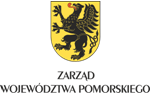 Regionalny Program Strategiczny 
w zakresie bezpieczeństwa 
środowiskowego i energetycznegoGdańsk, styczeń 2021 r.Wykaz zastosowanych skrótówaKPOŚK-aktualizacja Krajowego Programu Oczyszczania Ścieków KomunalnycjaPZRP-aktualizacja Planu zarządzania ryzykiem powodziowymaWORP-aktualizacja wstępnej oceny ryzyka powodziowegoDPR-Departament Programów RegionalnychDRG-Departament Rozwoju GospodarczegoDROŚ UMWP-Departament Środowiska i Rolnictwa GIOŚ-Główny Inspektorat Ochrony ŚrodowiskaGOZ-Gospodarka o obiegu zamkniętymGUS-Główny Urząd StatystycznyJCWPd-jednolita część wód podziemnychJST-jednostka samorządu terytorialnegoKPO-Krajowy Program OdbudowyLP-Lasy PaństwoweMRP-Mapy ryzyka powodziowegoMZP-Mapy zagrożenia powodziowegoNFOŚiGW-Narodowy Fundusz Ochrony Środowiska i Gospodarki WodnejOCHK-Obszar Chronionego KrajobrazuOZE-odnawialne żródła energiiPMŚ-Państwowy Monitoring ŚrodowiskaPN-Park NarodowyPOIiŚ-Program Operacyjny Infrastruktura i ŚrodowiskoPSZOK-Punkt selektywnego zbierania odpadów komunalnychPZPK-Pomorski Zespół Parków KrajobrazowychRDOŚ-Regionalna Dyrekcja Ochrony ŚrodowiskaRPO-Regionalny Program OperacyjnySWP-Samorząd Województwa PomorskiegoUMWP- Urząd Marszałkowski Województwa PomorskiegoWFOŚiGW-Wojewódzki Fundusz Ochrony Środowiska i Gospodarki WodnejI Część diagnostycznaWnioski z diagnozy społeczno – gospodarczej w odniesieniu do bezpieczeństwa środowiskowego i energetycznegoOdporność na zmiany klimatuZmiany klimatyczne są jednym z największych zagrożeń środowiskowych, społecznych i ekonomicznych. Postępująca degradacja środowiska przyrodniczego, skutkująca brakiem możliwości zapewnienia wszystkim ludziom dobrych warunków życia, generuje nierówności społeczne oraz nowe wyzwania dla gospodarki. Skala i intensywność zjawisk będących skutkiem zmian klimatu, będzie wzrastać w miarę upływu czasu, determinując m.in. przepływ uchodźców i generując liczne konflikty.Obserwuje się nasilenie zdarzeń ekstremalnych, do których należą m.in.: susze, fale upałów, ulewne deszcze, huraganowe wiatry, intensywne burze oraz powodzie, w efekcie których następuje zubożenie zasobów naturalnych, zmiany w bioróżnorodności oraz zmniejszanie dostępu do wody pitnej. Globalne ocieplenie klimatu wpływa na podnoszenie się poziomu wody w morzach i oceanach, co jest efektem wzrostu objętości wody na skutek topnienia lodowców wraz z podnoszeniem się temperatury.Województwo pomorskie z racji położenia jest zagrożone występowaniem ekstremalnych zjawisk meteorologicznych i hydrologicznych, do których należą m.in.: fale upałów, intensywne opady, silne i porywiste wiatry, burze, sztormy oraz powodzie.Zmiany klimatyczne będą stanowić w najbliższych latach kluczowe wyzwanie rozwojowe. Komisja Europejska w grudniu 2019 r. przyjęła Europejski Zielony Ład, nową strategię wzrostu Unii Europejskiej, której celem jest przekształcenie UE w nowoczesną, zasobooszczędną i konkurencyjną gospodarkę, która do 2050 r. osiągnie zerowy poziom emisji gazów cieplarnianych netto, w której wzrost gospodarczy zostanie oddzielony od zużywania zasobów.Zagrożenie powodzią i suszą:Województwo charakteryzuje się wysokim stopniem zagrożenia powodziowego na znacznych obszarach, nie tylko Żuław, ale także Nizin Nadwiślańskich, Mierzei Wiślanej i Helskiej. Szczególne zagrożenie występuje na Żuławach, jako terenie depresyjnym. Obszar województwa zagrożony jest występowaniem różnych typów powodzi, z kilku kierunków. Są to powodzie: sztormowe, roztopowe, opadowe, zatorowe, wewnątrzpolderowe lub powodzie mieszane, np. zatorowo-sztormowe. Zagrożenia występują: - od strony morza – sytuacja specyficzna, charakterystyczna dla naszego województwa ze względu na nadmorskie położenie; zagrożenie dotyczy wielu obszarów, zlokalizowanych w dolnym biegu i ujściowych odcinkach rzek, uchodzących bezpośrednio do morza, Zatoki Gdańskiej oraz Zalewu Wiślanego; - od strony rzeki Wisły – powodzie opadowe, roztopowe, zatorowe, sztormowe; - od strony zlewni własnej wszystkich rzek i kanałów - charakterystyczna dla depresyjnego obszaru naszego województwa powódź wewnątrzpolderowa w przypadku katastrofy budowlanej obiektów piętrzących, wrót przeciwsztormowych i przeciwpowodziowych, przerwania wałów przeciwpowodziowych.W ramach opracowanej w 2018 r. aktualizacji wstępnej oceny ryzyka powodziowego (aWORP), zidentyfikowano granice zasięgu znaczących powodzi historycznych oraz powodzi mogących wystąpić w przyszłości (tzw. powodzie prawdopodobne). W 2016 r. przystąpiono do przeglądu i aktualizacji map zagrożenia powodziowego (MZP) i map ryzyka powodziowego (MRP), które powstawały do grudnia 2019 r. Mapy stanowią podstawę do opracowania aktualizacji Planów zarządzania ryzykiem powodziowym dla obszarów dorzeczy, których projekty są obecnie poddawane konsultacjom społecznym i zostaną przyjęte do końca 2021 r.Analizy wykonane na potrzeby aktualizacji Planu zarządzania ryzykiem powodziowym dla obszaru dorzecza Wisły (aPZRP) wykazują, że najskuteczniejszym i najwłaściwszym sposobem uniknięcia szkód na obszarach zagrożonych powodzią, jest maksymalne ograniczenie ich zainwestowania, a w szczególności wykluczenie spod zabudowy mieszkaniowej oraz nadmiernego uszczelniania powierzchni (np. parkingi). Gdańsk, wymieniony jako jedna z największymi aglomeracjami w Dorzeczu Wisły, jest ośrodkiem o zwartej zabudowie przestrzennej i dużym odsetku powierzchni nieprzepuszczalnej. Prognozowany jest dalszy przyrost liczby ludności w aglomeracji, co w perspektywie spowoduje dalszy przyrost powierzchni o obniżonej przepuszczalności powierzchni gruntu. Zgodnie z projektem aPZRP, dla obszaru województwa pomorskiego nadano wysoki priorytet działaniom związanym z ochroną lub zwiększanie retencji zlewniowej na gruntach zurbanizowanych, poprzez zintegrowane zarządzanie wodami opadowymi (deszczowymi i roztopowymi) w oparciu o techniki zagospodarowania opadu w miejscu jego wystąpienia. Działanie to obejmuje analizy możliwości zagospodarowania wód opadowych na terenach miejskich, możliwość zwiększenia udziału powierzchni przepuszczalnych na terenach zurbanizowanych, rozwój tzw. błękitno-zielonej infrastruktury i uwzględnienie odpowiednich zapisów lub zmian w miejscowych planach zagospodarowania przestrzennego. W aPZRP w celu oceny potencjalnych niekorzystnych skutków powodzi, uwzględniono szereg wskaźników, biorących pod uwagę występowanie obiektów kluczowych dla bezpieczeństwa życia i zdrowia ludzkiego, środowiska, dziedzictwa kulturowego oraz działalności gospodarczej. Wśród nich wskazano komunalne ujęcia wód, dla których zidentyfikowano ryzyko powodziowe w przypadku wystąpienia różnych rodzajów powodzi. Liczba tych ujęć zidentyfikowana na terenie województwa pomorskiego, wskazuje na konieczność przeprowadzenia dalszych, szczegółowych analiz tych zagrożeń dla zaopatrzenia komunalnego.Szereg działań w zakresie prawidłowego funkcjonowania regionu pod kątem bezpieczeństwa powodziowego oraz minimalizowania negatywnych skutków wystąpienia powodzi lub podtopień, zostało zrealizowanych w ramach Programu Kompleksowe zabezpieczenie przeciwpowodziowe Żuław do roku 2030 (z uwzględnieniem etapu 2015). Konieczna jest zatem kontynuacja realizacji działań wynikających z Programu, które dotychczas nie zostały zrealizowane.Dużym problemem są susze, z powodu których zasoby wód podziemnych nie
są odnawiane oraz następuje degradacja gleby powodująca spadek jej produktywności. Zgodnie z przygotowanym przez Wody Polskie projektem Planu przeciwdziałania skutkom suszy, największe zagrożenie suszą rolniczą występuję we wschodniej części województwa pomorskiego, do kilkudziesięciu kilometrów od brzegów Wisły, natomiast zagrożenie suszą hydrologiczną klasy III występuje w północnej i wschodniej części województwa pomorskiego. Plan przeciwdziałania skutkom suszy ma zostać przyjęty do końca 2020 r.W związku ze zidentyfikowanymi na terenie województwa pomorskiego zagrożeniami wystąpienia zjawisk powodzi, podtopień i suszy, obserwuje się także niewystarczająco rozwinięte narzędzia monitorowania zagrożeń środowiska i szybkiego alarmowania.WnioskiZidentyfikowane problemy to:brak wystarczającego integrowania planowania gospodarowania wodami z planowaniem przestrzennym;presja zabudowy na obszary szczególnego zagrożenia powodzią;niedobór jednolitego systemu monitorowania zagrożeń środowiska i szybkiego powiadamiania o zagrożeniach/szybkiego reagowania,niezadawalający poziom rozeznania zagrożeń dla zaopatrzenia komunalnego, zwłaszcza ujęć komunalnych i wiejskich narażonych na skutki zmian klimatu.Utrata naturalnej retencji Rozwój gospodarczy, w tym dynamiczny proces zagospodarowania przestrzeni, wpływa na systematyczną zabudowę terenów zielonych lub zagęszczenie już zurbanizowanych obszarów, co utrudnia podejmowanie skutecznych działań m.in. w zakresie efektywnego odprowadzania wód opadowych. W sposób odczuwalny obserwuje się spadek poziomu naturalnej retencji wodnej w wielu miejscach regionu. Deszcze nawalne powodujące lokalne podtopienia stanowią ryzyko przede wszystkim w miastach, co wymusza pilną potrzebę zmiany podejścia do zagospodarowania ich obszarów.Zgodnie z projektem aPZRP, dla obszaru województwa pomorskiego nadano wysoki priorytet działaniom związanym z ochroną lub zwiększeniem retencji dolin rzecznych, poprzez realizację przedsięwzięć technicznych i nietechnicznych. Działania techniczne mają być realizowane w obrębie koryta cieku i związanych z nim obiektów oraz działania renaturyzacyjne w dolinach rzecznych w celu przywrócenia funkcji ekosystemów zależnych od wód i terenów podmokłych oraz zdolności retencyjnej koryt i dolin rzecznych. Wszelkie działania nietechniczne mają na celu ograniczenie lub zahamowanie wzrostu zabudowy na obszarach szczególnego zagrożenia powodzią, poza infrastrukturą techniczną niezbędną do prawidłowej realizacji celów publicznych.Istnieje konieczność promowania i rozwój rozwiązań w zakresie błękitno-zielonej infrastruktury, w szczególności na obszarach zurbanizowanych, gdyż obecnie, pomimo rosnącej popularności, rozwiązania te stosowane są jedynie w skali lokalnej województwa pomorskiego.Problem zagospodarowania wód opadowych i roztopowych dotyka przede wszystkim tereny silnie zurbanizowane, w tym w szczególności obszar aglomeracji Trójmiejskiej, Redy, Rumii, Wejherowa i Słupska. Jednakże z uwagi na nasilające się ekstremalne zjawiska pogodowe, problem ten może dotyczyć także obszarów poza miastami lub mniejszych miejscowości  o zwartej zabudowie.WnioskiZidentyfikowane problemy to:znacząca utrata naturalnej retencji w zlewniach i dolinach rzecznych spowodowana zabudową dolin i  regulacją rzek;konieczność dalszego rozwoju błękitno-zielonej infrastruktury, w tym terenów zielonych na obszarach zurbanizowanych;niezadowalający poziom stosowania nietechnicznych metod ograniczania skutków powodzi; znaczne zmniejszenie powierzchni terenów biologicznie czynnych m.in. z powierzchni leśnych, terenów zieleni miejskiej, ogrodów czy zbiorników wód powierzchniowych;niski poziom wykorzystania indywidualnych systemów zagospodarowania wód opadowych w miejscu ich powstania;brak doświadczenia jst w odniesieniu do prowadzenia działań adaptacyjnych do zmian klimatu.Różnorodność biologiczna i krajobrazPomorze charakteryzuje się – na tle kraju – ponadprzeciętnymi walorami przyrodniczymi, wynikającymi ze znacznego zróżnicowania środowiska i krajobrazu oraz stopnia zachowania niektórych ekosystemów. Całkowita powierzchnia obszarów chronionych (bez obszarów NATURA 2000) wynosi 601 624,99 ha, co stanowi ok. 32,8% powierzchni województwa (przy średniej krajowej ok. 32,3%). Ochrona przyrody na terenie województwa prowadzona jest w ramach ustawowego systemu obszarów chronionych i obejmuje wszystkie przewidziane prawem formy ochrony: 2 parki narodowe, 134 rezerwatów przyrody, 9 parków krajobrazowych, w tym 7 położonych w całości na terenie województwa pomorskiego, 44 obszary chronionego krajobrazu, 112 obszarów sieci Natura 2000 oraz wiele obiektów tzw. ochrony indywidualnej, do których należą: pomniki przyrody, stanowiska dokumentacyjne użytki ekologiczne i zespoły przyrodniczo-krajobrazowe.Biorąc pod uwagę procentowy udział terenów zieleni w obszarach zurbanizowanych (0,2%) należy podkreślić niezwykle znaczącą rolę obszarów chronionych znajdujących się w sąsiedztwie terenów zurbanizowanych – które pełnią nie tylko funkcję wypoczynkową (przez co szczególnie narażone są na antropopresję), ale mają również znaczący wpływ m.in. na ochronę klimatu.Lasy województwa pomorskiego zajmują ok. 36,4% jego powierzchni (przy średniej krajowej 29,6%). Oprócz jednego z największych kompleksów leśnych, jakim są Bory Tucholskie oraz typowych dla Pomorza buczyn, występują też m.in. niezwykle rzadkie w Europie łęgi i olsy. Tereny leśne rozmieszczone są w regionie nierównomiernie – część drzewostanów (zwłaszcza w części południowej województwa) wymaga kontynuacji przebudowy oraz odbudowy po nawałnicy z sierpnia 2017 r. Nadmorskie położenie wymaga ochrony siedlisk i ekosystemów związanych z morzem, w tym m.in. mierzei, klifów, siedlisk halofilnych, torfowisk, borów bażynowych, jezior przymorskich, a także gatunków zamieszkujących wody Zatoki Gdańskiej, Puckiej i wody przybrzeżne Bałtyku. Atrakcyjność przyrodnicza obszarów nadmorskich przekłada się na atrakcyjność turystyczną związaną z wysoką antropopresją. Ponadto znaczącym problemem jest obecnie niezrównoważona populacja niektórych ryb związana z przełowieniem, zanieczyszczeniem i skutkami zmian klimatycznych. W tym miejscu należy również wspomnieć o jakości środowiska morskiego Bałtyku, dla którego znaczącym problemem są zalegające na dnie wraki i pozostałości po drugiej wojnie światowej, w tym bojowe środki trujące. Ponadto, odnosząc się bezpośrednio do stanu wód przejściowych i przybrzeżnych przylegających do województwa pomorskiego podkreślenia wymaga fakt, że ich ogólny stan (stanowiący wynik oceny stanu bądź potencjału ekologicznego oraz stanu chemicznego) jest zły.Oprócz dolnego odcinka Wisły – ważnego korytarza migracyjnego – przez województwo pomorskie przepływa między innymi Brda, Wda, Wierzyca, Liwa i Kłodawa oraz rzeki Przymorza – cieki o charakterze górskim, będące miejscem rozrodu ryb dwuśrodowiskowych oraz siedliskiem wielu gatunków. Wiele jezior, w tym niezwykle cennych jezior lobeliowych, wymaga ochrony. Województwo pomorskie posiada ok. 2800 jezior o powierzchni powyżej 1 ha, co plasuje je na pierwszym miejscu pod względem jeziorności (liczby jezior) w Polsce. Ograniczony zakres monitoringu wód powierzchniowych (prowadzonego w ramach Państwowego Monitoringu Środowiska) skutkuje niewystarczającymi działaniami ochronnymi. Istotnym czynnikiem wpływającym na jakość stojących wód powierzchniowych są spływy powierzchniowe biogenów z terenów rolniczych oraz nieuregulowana gospodarka ściekowa na części obszarów wiejskich.Bardzo ważną rolę spełniają również tereny podmokłe. Torfowiska i bagna są nie tylko ostoją wielu cennych gatunków, ale też pełnią bardzo ważną funkcję retencjonowania wody. Pomimo faktu, iż prawie 1/3 powierzchni województwa jest objęta różnymi formami ochrony przyrody, brakuje łączności przestrzennej wielu obszarów, a w miarę spójny system obejmuje jedynie centralną część województwa. Sytuacji w tym względzie nie zmieniła sieć Natura 2000 – nadal wiele cennych przyrodniczo obszarów jest izolowanych przestrzennie. Mając na uwadze powyższe, Samorząd Województwa Pomorskiego podjął szereg działań mających na celu zapewnienie spójnej struktury ekologicznej województwa. Jednym z nich jest weryfikacja obszarów chronionego krajobrazu. Obszary te powoływane w latach 90., na skutek antropopresji (m.in. przejawiającą się intensywną zabudową terenów do tego celu nie przeznaczonych), częściowo przestały spełniać ustawowe przesłanki ich wyznaczenia – bezpowrotnie utraciły swoje walory, wobec czego powstała konieczność przeprowadzenia weryfikacji ich granic (przebieg nowo wyznaczonych granic jest uszczegółowiony poprzez podanie współrzędnych punktów załamania granicy w państwowym układzie współrzędnych płaskich prostokątnych „PL-1992” – wypełnianie tego obowiązku prowadzi do upowszechnienie stosowania zapisu danych dotyczących ochrony przyrody i krajobrazu w technologii cyfrowej). Skoordynowane prace nad weryfikacją oraz audytem krajobrazowym pozwalają na dostosowanie systemu obszarów chronionego krajobrazu w województwie w sposób uwzględniający w większym stopniu w ich granicach korytarze ekologiczne (także poprzez wyznaczanie zupełnie nowych obszarów chronionego krajobrazu). Ponadto rozmowy prowadzone z lokalnymi samorządami pozytywnie wpływają na postrzeganie ekonomicznej wartości tych obszarów – potencjał turystyczny (ma to szczególne znaczenie ponieważ problem braku wyceny walorów przyrodniczych jest powszechny, co przy rozwoju społeczno-gospodarczym prowadzi do zaniku tych walorów). Współistniejący przy tym problem obecnej (niewystarczającej) skuteczności egzekucji powszechnego oraz lokalnego prawa ochrony przyrody i krajobrazu wymaga wprowadzenia zmian systemowych. Prowadzone dotąd działania dotyczące weryfikacji oraz audytu krajobrazowego przynoszą zamierzony skutek, zasadna jest więc ich kontynuacja. Mają one szczególne znaczenie zwłaszcza w kontekście znacznej presji inwestycyjnej na obszarach szczególnie cennych przyrodniczo (a równocześnie atrakcyjnych krajobrazowo i szczególnie wrażliwych np. brzegów klifowych, brzegów jezior), a także gęstniejącej sieci dróg utwardzonych powodującej fragmentyzację ekosystemów. Znaczna część obszarów chronionych położonych w obrębie województwa, dla których wymagane jest ustanowienie planów ochrony bądź planów zadań ochronnych (tj. parki narodowe, rezerwaty przyrody, parki krajobrazowe i obszar Natura 2000) nie posiada takich planów. W związku z tym utrudniona jest ich skuteczna ochrona, m.in. w zakresie ograniczania nadmiernej antropopresji. Podjęto prace nad przygotowaniem planów ochrony parków krajobrazowych należących do Pomorskiego Zespołu Parków Krajobrazowych (jednostki Samorządu Województwa Pomorskiego).Zagrożeniem dla różnorodności biologicznej wymagającym podkreślenia są również obce gatunki - wypierające gatunki rodzime, zajmując ich przestrzeń do życia oraz wygrywając konkurencję o dostęp do pokarmu, światła i wody.W sektorze rolnictwa problemem jest natomiast nieprzestrzeganie dobrych praktyk rolniczych oraz niedostateczne wykorzystanie gatunków, odmian i technologii przyjaznych środowisku ponadto coraz większym problemem staje się praktykowanie monokulturowego modelu upraw (zboże po zbożu) oraz brak płodozmianów przyrodniczych. Podjęte działania powinny spowodować m.in. zwiększenie udziału gospodarstw stosujących ekologiczne metody produkcji rolnej (ich liczba w województwie na przestrzeni ostatnich lat spada).Wnioski:Zidentyfikowane problemy zachowania różnorodności biologicznej to: nieracjonalna struktura przestrzenna obszarów chronionych, niedostatek spójności przestrzennej tych obszarów; duża presja inwestycyjna na obszary o szczególnym znaczeniu dla zachowania zasobów przyrodniczych i ciągłości korytarzy ekologicznych; niska skuteczność egzekucji powszechnego i lokalnego prawa ochrony przyrody i krajobrazu;  brak stosowania instrumentów ekonomicznych (wycena walorów) w ochronie przyrody i krajobrazu; utrata różnorodności biologicznej Morza Bałtyckiego (niezrównoważona populacja niektórych ryb związana z przełowieniem, zanieczyszczeniem i skutkami zmian klimatycznych) i obszarów przybrzeżnych oraz jezior; brak planów ochrony dla części obszarów chronionych, dla których ich ustanowienie jest wymagane, w tym parków krajobrazowych; niewystarczająca inwentaryzacja przyrodnicza w kontekście rzeczywistej wartości chronionych zasobów; niewystarczające upowszechnienie stosowania zapisu danych w technologii cyfrowej w ochronie przyrody i krajobrazu; nadmierna ekspansja gatunków obcych;nieprzestrzeganie dobrych praktyk rolniczych;postępująca eutrofizacja, w szczególności jezior, będąca skutkiem nieprawidłowego nawożenia,brak działań w zakresie postępującej korozji wraków i unieszkodliwiania pozostałości po drugiej wojnie światowej, w tym bojowych środków trujących (broń chemiczna) zalegających na dnie Zatoki Gdańskiej i wód otwartych Morza Bałtyckiego,konieczność wzmocnienia kompetencji części jst w odniesieniu do prowadzenia działań zakresu ochrony przyrody i krajobrazu oraz rozwoju terenów zieleni. Gospodarka o obiegu zamkniętymDotychczasowe działania w zakresie transformacji w kierunku gospodarki w obiegu zamkniętym trudne są do oszacowania ponieważ województwo pomorskie, tak jak cała Polska, dopiero stoi w obliczu wyzwania z zakresie wdrażania idei gospodarki o obiegu zamkniętym (GOZ). Potrzeba transformacji w kierunku GOZ została wskazana w Europejskim Zielonym Ładzie oraz uszczegółowiona w Nowym planie działania UE dotyczącym gospodarki o obiegu zamkniętym na rzecz czystszej i bardziej konkurencyjnej Europy. GOZ opierać się ma na maksymalizacji wartości dodanej surowców/zasobów, materiałów i produktów oraz minimalizacji wytwarzanych odpadów. Model rozwoju gospodarczego w oparciu o GOZ wymaga podjęcia wielopoziomowej i międzysektorowej współpracy wielu podmiotów oraz zdefiniowania przepływu materiałów w kolejnych etapach cyklu życia produktów, zaczynając od pozyskania surowców, przez projektowanie, produkcję, konsumpcję oraz zbieranie i zagospodarowanie odpadów zgodnie z hierarchią sposobów postępowania z odpadami. Działania w zakresie zapobiegania powstawaniu odpadów są niewystarczające i wpływają na ciągły wzrost masy wytwarzanych odpadów komunalnych, w tym zmieszanych odpadów komunalnych, których udział w strumieniu odpadów wynosi blisko 70%. Wprowadzone przez gminy systemy selektywnego zbierania odpadów, działające m.in. w oparciu o gminne punkty selektywnego zbierania odpadów komunalnych (PSZOK), których w 2018 r. funkcjonowało 104, są mało efektywne i skutkują niewielkim udziałem masy odpadów komunalnych zbieranych w sposób selektywny (ok. 13%). Brak wprowadzonego mechanizmu rozszerzonej odpowiedzialności producentów opakowań za pokrycie kosztów selektywnej zbiórki i przygotowania odpadów opakowaniowych do recyklingu oraz brak zachęt fiskalnych dla firm promujących wprowadzanie na rynek przyjaznych dla środowiska i łatwych do recyklingu materiałów ma wpływ na nieskuteczne systemy selektywnego zbierania odpadów oraz zbyt mały udział frakcji materiałowych poddawanych recyklingowi.Obserwuje się wzrost liczby „dzikich wysypisk” odpadów, na które podrzucane są odpady komunalne oraz odpady powstające z działalności gospodarczej, głównie odpady budowlane i  rozbiórkowe.Na terenie województwa pomorskiego funkcjonuje 10 instalacji komunalnych, w których przetwarzane są odpady zmieszane jak i selektywnie zbierane frakcje surowców, które przygotowywane są w tych instalacjach do dalszego przetworzenia u recyklerów. W województwie funkcjonuje niewielka liczba instalacji do recyklingu odpadów materiałowych, która nie zaspokaja potrzeb regionu w zakresie przetwarzania selektywnie zbieranych odpadów komunalnych. W związku z tym, odpady kierowanie są do  przetwarzania w instalacjach zlokalizowanych poza terenem województwa pomorskiego lub poza terytorium kraju.Na składowiska odpadów funkcjonujących w ramach instalacji komunalnych, do składowania kierowane jest ok. 5% pozostałości z przetwarzania odpadów selektywnie zbieranych, jak i zmieszanych.Do składowiska kierowana jest coraz mniejsza masa odpadów komunalnych bez przetworzenia. Również odpady komunalne ulegające biodegradacji coraz rzadziej poddawane są składowaniu. W 2018 r. tylko pięć gmin nie osiągnęło wymaganego poziomu ograniczenia masy odpadów komunalnych ulęgających biodegradacji przekazanych do składowania, więc wypełnienie przepisów UE w zakresie redukcji masy odpadów komunalnych przekazywanych do składowania, do maksymalnie 10% do 2030 r. nie będzie stanowiło problemu.W 2018 r. 30% poziom recyklingu i przygotowania do ponownego użycia frakcji materiałowych odpadów komunalnych, tj. papieru, szkła, metali i tworzyw sztucznych osiągnęło 100 gmin. Jednak wyzwaniem dla pomorskich gmin stają się wymagania w zakresie obowiązku osiągnięcia poziomu recyklingu i przygotowania do ponownego użycia całego strumienia odpadów komunalnych, który w 2030 roku musi osiągnąć 60%, natomiast w 2035 r. - 65%.Biorąc pod uwagę, że w 2018 r. poziom recyklingu i przygotowania do ponownego użycia odpadów komunalnych w województwie pomorskim wyniósł 25%, spełnienie powyższych wymagań będzie wymagało podjęcia szeregu działań oraz zaangażowania wielu podmiotów, w tym każdego z  mieszkańców Pomorza.Podmioty prowadzące na terenie województwa działalność leczniczą i udzielające świadczeń zdrowotnych generują znaczną masę odpadów medycznych i weterynaryjnych. W związku z wystąpieniem zakażenia wirusem SARS-CoV-2 masa odpadów medycznych o właściwościach zakaźnych wzrasta i wymaga bezpiecznego zagospodarowania w nowoczesnych instalacjach unieszkodliwienia tego rodzaju odpadów. Z uwagi na to, że w 2024 r. kończy się umowa dzierżawy gruntu, na którym zlokalizowana jest spalarnia odpadów niebezpiecznych firmy Port Service, będąca największą tego typu instalacją funkcjonującą w województwie pomorskim, ważnym wyzwaniem stanie się zapewnienie stabilności i efektywności systemu zagospodarowania odpadów medycznych i weterynaryjnych, a także innych odpadów niebezpiecznych. Wnioski: Do głównych problemów w obszarze GOZ należą:brak skutecznych działań w zakresie świadomego i odpowiedzialnego korzystania z dostępnych surowców naturalnych,projektowanie i wytwarzanie produktów o niskiej jakości, bez możliwości ich naprawy celem ponownego użycia,niska skuteczność działań zmierzających do zapobiegania powstawaniu odpadów,mało skuteczne systemy selektywnego zbierania odpadów komunalnych,zagrożenie nieosiągnięciem wymaganych prawem UE poziomów recyklingu i przygotowania do ponownego użycia odpadów komunalnych,brak wprowadzonego mechanizmu rozszerzonej odpowiedzialności producenta,niewystarczające działania w zakresie ponownego wykorzystania odpadów jako zasobów,brak na terenie województwa wystarczającej liczby instalacji do recyklingu frakcji materiałowej odpadów oraz instalacji do unieszkodliwiania odpadów medycznych i weterynaryjnych.składowanie odpadów w miejscach na ten cel nieprzeznaczonych (dzikie wysypiska),brak programów i harmonogramu działań w zakresie wdrażania GOZ na szczeblu krajowym i regionalnym,brak systemu monitorowania postępów działań w ramach GOZ,konieczność ukierunkowania kwalifikacji pracowników JST w zakresie GOZ.Woda pitna i ścieki.Województwo pomorskie należy do krajowej czołówki pod względem dostępu do infrastruktury wodociągowo-kanalizacyjnej i oczyszczalni ścieków. Region notuje jeden z najwyższych poziomów zwodociągowania i skanalizowania. W województwie zbiorcza kanalizacja sanitarna obsługuje 83,7% mieszkańców (przy średniej krajowej 71,2%), – dane GUS z 2019r. Pomorskie charakteryzuje się dużymi dysproporcjami pomiędzy obszarami wiejskimi a miejskimi w dostępie do systemów odbioru i oczyszczania ścieków. Na obszarach wiejskich, tam gdzie jest to uzasadnione,  ze względów ekonomicznych, technicznych i środowiskowych realizowane są również programy wyposażenia mieszkańców w przydomowe oczyszczalnie ścieków bytowych.Systematycznie maleje udział ścieków nieoczyszczonych w ogólnej ilości ścieków odprowadzanych do wód lub ziemi. Wody podziemne, stanowiące źródło zaopatrzenia wody pitnej, są w większości dobrej jakości. W województwie pomorskim identyfikuje się trzy obszary o ograniczonej dostępności wód podziemnych. Są to Żuławy Wiślane, Mierzeja Helska i rejon Słowińskiego Parku Narodowego.Mimo, iż generalnie woda pitna na Pomorzu jest bardzo dobrej jakości, należy zwrócić uwagę na fakt starzenia się infrastruktury przesyłu i uzdatniania wody, co w rezultacie może prowadzić do pogorszenia się jej jakości. Zły stan techniczny infrastruktury wodociągowej, dotyczący w największym stopniu części Żuław, powoduje znaczne straty wody.Na terenie województwa wyznaczono 89 aglomeracji ściekowych. Zgodnie wcześniejszymi przewidywaniami, podjęte działania mające na celu znaczącą poprawę doposażenia aglomeracji               w systemy odprowadzenia ścieków miały skutkować spełnieniem wymogów Dyrektywy 91/271/EWG na koniec obecnej perspektywy finansowej UE, czyli na przełomie 2020/2021 roku. Projekt VI AKPOSK dotyczący inwestycji planowanych do roku 2027 zakłada, zgodnie z inwestycjami zgłoszonymi przez gminy aglomeracyjne, iż w roku 2027  wymagania akcesyjne będzie spełniać 50 aglomeracji, czyli będzie to 56 %. Elementem systemu odbioru i oczyszczania ścieków komunalnych jest również zagospodarowanie osadów ściekowych. W trzech największych oczyszczalniach ścieków osady ściekowe zagospodarowane są poprzez przetwarzanie termiczne i biologiczne (stanowi to ok. 75% masy osadów). Ekonomicznie uzasadnione zagospodarowanie osadów ściekowych wymaga zmian legislacyjnych oraz działań inwestycyjnych, w szczególności dla oczyszczalni ścieków poza aglomeracjami: Gdańsk, Gdynia i Słupsk.WnioskiDo głównych problemów w obszarze gospodarki wodno-ściekowej zalicza się:niespełnienie wymagań dyrektywy ściekowej przez znaczną część aglomeracji w zakresie:parametrów oczyszczonych ścieków odprowadzanych do wód lub ziemi z oczyszczalni ścieków komunalnych w niektórych aglomeracjach,  w szczególności tych zlokalizowanych na terenie aglomeracji powyżej 10 000 RLM (wymagane jest tu podwyższone usuwanie biogenów),niewystarczającej wydajności oczyszczalni ścieków w niektórych aglomeracjach, tj. wydajność oczyszczalni niższa od wielkości ładunku zanieczyszczeń biodegradowalnych generowanych przez aglomerację,niewystarczającego stopnia skanalizowania poszczególnych aglomeracji (powinien on wynosić blisko 100%);niewystarczający rozwój systemów zbierania i oczyszczania ścieków na obszarach poza aglomeracjami, w tym systemów indywidualnych (przydomowych oczyszczalni ścieków),pogarszająca się jakość wody pitnej na niektórych obszarach województwa jako skutek wyeksploatowania funkcjonujących urządzeń do uzdatniania wody oraz niskiej efektywności procesów uzdatniania,wysokie straty wody (zwłaszcza na obszarze Żuław) jako efekt złego stanu technicznego wodociągów.Czysta energia W województwie pomorskim następuje koncentracja działań związanych 
z przygotowaniem i realizacją przedsięwzięć służących wytwarzaniu i przesyłowi energii 
z sektorów: elektroenergetycznego, gazowego, paliw płynnych oraz odnawialnych źródeł energii na obszarach przybrzeżnych oraz na morzu. Ze względu na dużą skalę i efekt synergii, przedsięwzięcia te będą niosły konieczność godzenia potrzeb różnych sektorów energetyki 
z wymogami ochrony środowiska i rozwiązania złożonych sytuacji problemowych, kolizji 
i konfliktów na styku z ochroną środowiska lądowego i morskiego. Sektor energetyczny warunkuje rozwój gospodarki regionu w zakresie jakości i pewności dostaw energii elektrycznej dla przemysłu i społeczeństwa, a decyzje podejmowane obecnie będą kształtować w regionie „miks energetyczny”, który musi odpowiadać na zmieniające się potrzeby. Z uwagi na realizację wymagań polityki klimatycznej UE, zmieniające się oczekiwania społeczeństwa oraz konieczność podniesienia jakości środowiska, istnieje pilna potrzeba wdrażania rozwiązań systemowych, służących rozwojowi gospodarki neutralnej klimatycznie w regionie, w tym źródeł wytwórczych energii elektrycznej i cieplnej opartych o paliwa ekologiczne, jak również zwiększania generacji energii elektrycznej.ElektroenergetykaPomorskie jest regionem, które nie jest samowystarczalne pod względem energetycznym. Produkcja energii w regionie obecnie zapewnia 52,8% jej zużycia (w 2019 r. – prawie 52% tej wartości pochodziła z OZE, w głównej mierze z lądowej energetyki wiatrowej). Istnieje zatem konieczność przesyłania energii elektrycznej z centralnej i południowej Polski poprzez Krajowy System Elektroenergetyczny. W ostatnich latach znacząco rośnie moc źródeł niestabilnych, natomiast moc źródeł elektroenergetyki sektorowej (przemysłowej) jest praktycznie stała. Sytuacja ta może ulec zmianie po wybudowaniu nowych, niskoemisyjnych źródeł oraz wykorzystaniu nowoczesnych technologii dla energetyki rozproszonej, których rozwój wymusza testowanie i wprowadzanie nowych rozwiązań w zakresie zarządzania, dystrybucji, magazynowania i przesyłu energii. Dotychczasowe doświadczenia są bardzo obiecujące, jednakże działania są ograniczone do wąskiej grupy odbiorców i mają charakter pilotażowy. W 2016 roku został wybudowany przez firmę Energa Operator S.A. magazyn energii o pojemności 0,75 MWh w okolicach Pucka, a obecnie trwają pracę nad największym w Polsce magazynem energii w Bystrej w okolicy Pruszcza Gdańskiego o pojemności 27 MWh. Zużycie energii elektrycznej brutto w roku 2019 wynosiło 8882 GWh, a w przeliczeniu na mieszkańca zużycie wynosiło 3 789 kWh . W ciągu ostatnich 5 lat (2014-2019) nastąpił zużycia energii w przypadku sektora energetycznego o 37,4%, w transporcie było to 40,7%. Dużo mniejszy wzrost nastąpił w sektorze przemysłowym, bo ok. 13%, choć ten sektor jest najbardziej energochłonny (34% całego zużycia w sektorach). Najmniejszy przyrost zanotowano w gospodarstwach domowych, bo tylko 3,3%. Z kolei w rolnictwie nastąpił ponad 30% przyrost, przy czym zużycie w rolnictwie jest marginalne, ponieważ stanowi tylko 1,2% ogólnego zużycia w województwie. Rejestrowany jest ogólny wzrost zużycia energii elektrycznej średnio o 1,8 % rocznie. Tendencja ta jest zgodna z trendem wzrostowym obserwowanym dla całej Polski (1,5% rocznie). Niedostatecznie rozwinięty system infrastruktury przesyłowej i dystrybucyjnej ma znaczący wpływ na bezpieczeństwo energetyczne. Energia elektryczna przesyłana jest na teren województwa za pomocą dwóch głównych linii przesyłu (południowa - do stacji elektroenergetycznych Gdańsk Błonie i Gdańsk Leźno (Gdańsk I) oraz zachodnia - do stacji elektroenergetycznej w rejonie Żarnowca). Długie linie elektroenergetyczne o napięciu znamionowym 110 kV oraz 15 kV zwiększają prawdopodobieństwo wystąpienia przerw w zasilaniu. Ponad 60% powierzchni województwa zaopatrywane jest w prąd z sieci elektroenergetycznej o napięciu niższym niż 110 kV. Stosunkowo wysoka wartość wskaźnika czasu trwania przerw w dostarczaniu energii elektrycznej2 zmniejsza atrakcyjność regionu pod kątem lokalizacji ewentualnych inwestycji, w szczególności technologii wymagających energii o wysokiej jakości. Dla poprawy bezpieczeństwa energetycznego województwa, realizowane są obecnie duże projekty inwestycyjne polegające na budowie przesyłowych linii elektroenergetycznych. Aby przeciwdziałać tej sytuacji na terenie województwa pomorskiego realizowane są obecnie zadania inwestycyjne przyjęte na lata 2018 – 2027, mające na celu poprawę zdolności przesyłowej pomiędzy województwem pomorskim i południem kraju oraz umożliwienie wyprowadzenia mocy zainstalowanej w planowanych farmach wiatrowych na morzu, a także w planowanej elektrowni jądrowej. Realizowane lub zrealizowane są inwestycje:modernizacja linii 400 kV Dunowo-Słupsk, modernizacja linii 400 kV Słupsk-Żarnowiec,modernizacja linii 400 kV Żarnowiec-Gdańsk I/Gdańsk Przyjaźń, modernizacja linii 400 kV Gdańsk Błonia-Gdańsk I/Gdańsk Przyjaźń,modernizacja linii 400 kV Gdańsk Błonia-Olsztyn Mątki,budowa stacji 400/110 kV Gdańsk Przyjaźń wraz z wprowadzeniem jednego toru linii 400 kV Gdańsk Błonia-Żarnowiec,budowa linii 400 kV Grudziądz Węgrowo-Pelplin-Gdańsk Przyjaźń, budowa nowej stacji 400 kV w okolicy stacji 400/110 kV Żarnowiec z wprowadzeniem linii 400 kV Słupsk-Żarnowiec,budowa linii 400 kV relacji nowa stacja 400 kV w okolicy stacji 400/110 kV Żarnowiec do nacięcia linii 400 kV Gdańsk Błonia- Grudziądz Węgrowo, budowa linii 400 kV relacji nowa stacja 400 kV w okolicy stacji 400/110 kV Żarnowiec-Gdańsk Przyjaźń, budowa nowej stacji 400 kV w okolicy stacji 400/110 kV Słupsk z wprowadzeniem linii 400 kV Dunowo-Słupsk i linii 400 kV Słupsk-Żydowo Kierzkowo, przebudowa linii 400 kV relacji nowa stacja 400 kV w okolicy stacji 400/110 kV Żarnowiec- Żarnowiec na dwutorową linię 400 kV, modernizacja stacji przekształtnikowej AC/DC Słupsk. Wnioski:województwo pomorskie charakteryzuje się deficytem mocy elektrycznej w źródłach energii, posiadając jednocześnie wysoki potencjał dla ich lokalizacji (energetyka jądrowa, gazowa, źródła odnawialne, w tym w szczególności zasoby biomasy, dobre warunki wietrzne, dobre nasłonecznienie), budowa nowych źródeł energii w regionie będzie wymagała rozwoju sieci przesyłowych i dystrybucyjnych oraz rozbudowy stacji elektroenergetycznych,rozwój sieci przesyłowych będzie również zdeterminowany koniecznością przyłączenia farm wiatrowych lokalizowanych na obszarach morskich oraz z elektrowni jądrowej,szansą dla rozwoju gospodarki województwa jest rozwój energetyki rozproszonej, w tym prosumenckiej, co z kolei będzie wymagało znaczących inwestycji w sieci dystrybucyjne, najważniejsze problemy w zakresie energetyki na Pomorzu to niska gęstość sieci przesyłowych i dystrybucyjnych, znaczny stopień wyeksploatowania energetycznego systemu dystrybucyjnego oraz niski stopień wykorzystania technologii informatyczno - telekomunikacyjnych i zaawansowanego zarządzania siecią dystrybucyjną.Energetyka cieplnaŚrednioroczne zapotrzebowanie na ciepło na cele grzewcze (centralne i indywidualne ogrzewanie budynków oraz wentylacja i technologia) odbiorców zlokalizowanych na terenie województwa pomorskiego kształtuje się na poziomie 65,2 tys. TJ (18, 1 tys. GWh) (2017). Roczna produkcja ciepła w różnych grupach źródeł ciepła zlokalizowanych na terenie województwa pomorskiego na potrzeby grzewcze (c.o., c.w.u., technologia, wentylacja i potrzeby bytowe) wynosi ok. 84 tys. TJ (23,3 tys. GWh). Wielkość zapotrzebowania na ciepło na terenie województwa zależy od sposobu zagospodarowania terenu, w tym od gęstości zabudowy, liczby przedsiębiorstw, czy wielkości sektora usług. Największe zapotrzebowanie występuje na obszarze Trójmiasta oraz kilku największych miast województwa. Dominujący udział w zapotrzebowaniu na moc cieplną w regionie mają odbiorcy użytkujący indywidualne źródła ciepła (np. jednorodzinne budownictwo mieszkaniowe). Efektem jest niewykorzystanie potencjału lokalnych systemów ciepłowniczych. W systemach ciepłowniczych małych i średnich miast bardzo rzadko stosuje się kogenerację, a wsparcie dla konwersji węglowych źródeł ciepła na źródła wykorzystujące niskoemisyjne paliwo (gaz ziemny) lub na OZE jest niewystarczające. Systemy ciepłownicze w miastach powiatowych nie są efektywne energetycznie. Z przyjętych kierunków transformacji ciepłownictwa na poziomie UE wynika, iż jedynie "efektywne energetycznie systemy ciepłownicze" w przyszłości mają rację bytu.Źródła ciepła zlokalizowane w województwie pomorskim zużywają 116÷118 tys. TJ energii zawartej w paliwach pierwotnych i nośnikach energii. W ogólnym bilansie zużycia paliw pierwotnych i nośników energii, największy udział stanowi węgiel 
(ok. 61%), dalej - paliwa gazowe 15%  oraz energia odnawialna (biomasa) (ok. 13%). Udział energii odnawialnej systematycznie rośnie. Udział ciepła sieciowego w zaspokajaniu potrzeb grzewczych w województwie pomorskim wynosi ponad 40% i powinien być dalej zwiększany.W ostatnich latach notowany jest stopniowy spadek zapotrzebowania na ciepło 
u odbiorców zasilanych ze scentralizowanych sieci cieplnych, co związane jest 
z termomodernizacją, racjonalizacją zachowań (programy oszczędnościowe) oraz obniżeniem zapotrzebowania na ciepło technologiczne (np. wprowadzanie nowych technologii, eliminacja ze względów ekonomicznych najbardziej energochłonnych technologii), jak również w celu redukcji kosztów. Takie działania powiększają istniejące rezerwy systemów ciepłowniczych (nie w pełni wykorzystany potencjał) w zakresie wytwarzanego ciepła oraz możliwości jego przesyłu. Nadal jednak oszczędności możliwe do osiągnięcia są wielokrotnie wyższe w sektorze produkcji i wykorzystania ciepła niż w sektorze elektroenergetycznymWnioski:województwo cechuje niska efektywność energetyczna w budownictwie (mieszkaniowym, użyteczności publicznej i przemysłowym) oraz niedostateczne wsparcie (w tym m.in. finansowe, prawne i instytucjonalne) dla stosowania nowoczesnych wysokosprawnych urządzeń energetycznych (systemy przesyłu i dystrybucji, kotły, agregaty kogeneracyjne, automatyka ciepłownicza) dla uzyskania statusu efektywnego energetycznie ciepłownictwa, wyzwaniem jest rozwój ciepła sieciowego i eliminacja lub przebudowa indywidualnych źródeł ciepła na ekologiczne, a także stworzenie warunków ekonomicznych, aby opłacalna była wymiana nisko sprawnych ciepłowni lokalnych na ekologiczne źródła ciepła lub kogeneracyjne oraz wykorzystanie potencjału energetycznego odpadów.Surowce i zasoby energetyczne, odnawialne źródła energiiPomorskie dysponuje niewielką ilością udokumentowanych zasobów surowców energetycznych, mało prawdopodobne jest występowanie węglowodorów w złożach niekonwencjonalnych, których wydobycie byłoby ekonomicznie uzasadnione przy wykorzystaniu dostępnych obecnie technologii.Region posiada największe w Polsce udokumentowane złoża soli kamiennej, które z racji spełniania wymagań dla budowy podziemnych magazynów węglowodorów (gazowych i płynnych), mogą w niedalekiej przyszłości zostać przeznaczone pod tę funkcję.Na Pomorzu realizowane są przedsięwzięcia polegające na rozbudowie systemu przesyłu gazu oraz rozbudowie i budowie kolejnych podziemnych magazynów gazu. Z gazu ziemnego korzysta niewiele ponad połowa mieszkańców województwa (z czego 71% w miastach), a jego zużycie w sektorze komunalnym i przemysłowym systematycznie, jednak zbyt wolno wzrasta. Wzrost liczby przyłączy gazowych do budynków wynosi 3% rocznie.Województwo ze względu na umiejscowienie rafinerii posiada znaczny potencjał w produkcji wodoru. W chwili obecnej jest to tzw. wodór czarny, jednakże dalszy rozwój energetyki odnawialnej opartej o źródła niestabilne rodzi szansę na rozwój segmentu produkcji zielonego wodoru. Jako forma magazynowania nadwyżek energii elektrycznej i paliwo transportowe przyszłości, wodór będzie budował nie tylko bezpieczeństwo energetyczne i środowiskowe, ale także potencjał gospodarczy regionu. Region dysponuje znaczącym potencjałem dla rozwoju energetyki odnawialnej, zwłaszcza energetyki słonecznej i wiatrowej. Moc nominalna zainstalowanych turbin wiatrowych 
w województwie pomorskim w  2019 r. wynosiła ok. 711,6 MW tj. ponad dwukrotnie więcej niż w 2011r. Mając na względzie obecne uwarunkowania prawne, systematyczny rozwój lądowej energetyki wiatrowej został zahamowany. Potencjał w zakresie dalszego rozwoju energetyki wiatrowej na lądzie wynosi 1 485 MW (na podstawie zawartych umów przyłączeniowych). W województwie pomorskim produktywność turbin wiatrowych osiągana jest na bardzo wysokim poziomie 2 800 MWh/MW (30%) i jest to miejsce predysponowane do lokalizacji takich budowli. Z kolei rozwój elektrowni wiatrowych na morzu (off-shore) wymaga nowych połączeń kablowych pomiędzy obszarami morskimi i przyległymi obszarami lądowymi, a także specjalnej rozbudowy sieci elektroenergetycznych. Potencjał w zakresie rozwoju energetyki wiatrowej na morzu szacowany jest na  10 GW do 2030.Pomorze należy także do regionów Polski o stosunkowo dużych zasobach energii wód płynących. Obecnie w województwie funkcjonuje 100 małych elektrowni wodnych 
o łącznej mocy zainstalowanej 30,59 MW (2019 r.). Potencjał energii kinetycznej mas wody jest w znacznym stopniu wykorzystany, dlatego działania inwestycyjne powinny być ukierunkowane na modernizację istniejących obiektów. Ponadto na terenie województwa pracuje elektrownia szczytowo-pompowa „Żarnowiec” o mocy 716 MW (w systemie pracy generatorowej). Pełni ona funkcje polegające na łagodzeniu krzywej dobowego obciążenia Krajowego Systemu Elektroenergetycznego oraz pokrywania nagłych ubytków i przyrostów poboru mocy występujących w tym systemie.Województwo dysponuje potencjałem energii cieplnej uzyskiwanej z biomasy, na którą składają się: słoma odpadowa, siano, drewno odpadowe, rośliny z plantacji energetycznych. Zasoby biomasy są szacowane na ok. 46 514. TJ/rok (12 920 tys. GWh/rok) energii cieplnej, co pozwoliłoby na zaspokojenie przeszło 71% zapotrzebowania na ciepło na cele komunalno - bytowe w województwie. Z kolei ilość energii elektrycznej możliwej do uzyskania z odchodów zwierzęcych, odpadów ze składowisk oraz roślin z plantacji energetycznych to ok. 1,8 tys. GWh/rok. Jest to wielkość, która mogłaby zaspokoić ok. 23% zapotrzebowania na energię elektryczną regionu. Dostępność zasobów biomasy jest zróżnicowana obszarowo. Największy potencjał występuje w południowo-zachodniej części województwa (w pow. chojnickim i człuchowskim), w północno-zachodniej części (pow. słupski) oraz na obszarze Żuław i Powiśla. Jednocześnie mając na uwadze wejście w życie zobowiązań wynikających z uchwał antysmogowych, ważne jest promowanie biomasy jako paliwa w instalacjach indywidualnych jedynie na obszarach gdzie brak jest sieci ciepłowniczej lub sieci gazowej. Występuje w tym zakresie silna potrzeba prowadzenia działalności edukacyjno – informacyjnej o zapisach uchwały i jej implikacjach.  Potencjał produkcji i wykorzystania biogazu, głównie pochodzenia rolniczego, na cele energetyczne szacuje się na ok. 217 mln m3/rok, co odpowiada ok. 5 tys. TJ 
(1,4 tys. GWh) energii rocznie. Pozwoliłoby to zaspokoić przeszło 7,5% zapotrzebowania na ciepło na cele komunalno - bytowe w województwie Zainstalowana moc elektryczna biogazowni rolniczych (9 biogazowni obecnie, tj. o 4 więcej niż w 2011 r.) wynosi 10 MWe (w 2011 r. wynosiła 5,1 MWe), przy mocy cieplnej na poziomie 12,8 MWt (w 2011 - 4,3 MWt). Łączna zainstalowana moc elektryczna instalacji do produkcji ciepła i energii elektrycznej z biogazu, zlokalizowanych przy oczyszczalniach ścieków i składowiskach odpadów komunalnych, a także z biomasy mieszanej oraz odpadów leśnych i ogrodowych wynosi 13,0 MWe.Fotowoltaika, stała się atrakcyjna, dlatego przewiduje się jej dynamiczny rozwój. Na koniec 2019 r. w województwie pomorskim zlokalizowanych było 45 elektrowni fotowoltaicznych o całkowitej mocy elektrycznej 15,47 MWe (dotyczy elektrowni prowadzonych przez przedsiębiorstwa energetyczne). Dzięki zwiększeniu dynamiki rozwojowi energetyki prosumenckiej szacuje się ponadto, że liczba mikroinstalacji PV (2019 r.) osiągnęła poziom 10 – 14 tys. szt. o łącznej mocy rzędu 30 - 35 MW (w 2017 r. – ponad 1400 mikroinstalacji PV o łącznej mocy ok. 9 MWe).Wnioski:Główną barierę rozwoju energetyki odnawialnej, w szczególności realizowanej 
w generacji rozproszonej (w tym mikroźródła), stanowi brak pewności co do ostatecznych rozstrzygnięć dotyczących mechanizmów jej wsparcia. Priorytetowa jest też potrzeba rozbudowy  sieci dystrybucyjnych i systemów sterowania. Ważnym zagadnieniem stanie się zaawansowane zarządzanie siecią przy założonym dynamicznym rozwoju generacji rozproszonej oraz rozwój technologii informatyczno-telekomunikacyjnych na potrzeby pomiarów i sterowania.Najważniejsze bariery związane z rozwojem OZE wynikają z braku systemowych rozwiązań legislacyjnych dotyczących OZE i energetyki rozproszonej oraz ograniczeń środowiskowych i przestrzennych. Rozwój OZE uwarunkowany jest również koniecznością rozwoju sieci przesyłowych i dystrybucyjnych, także w kontekście wdrażania technologii magazynowania energii elektrycznej.Poprawa jakości powietrza W województwie pomorskim jest relatywnie czyste powietrze, a problem smogu dotyka województwo w zdecydowanie mniejszym stopniu niż inne rejony Polski. Główny problem stanowi niedotrzymanie standardów w strefie pomorskiej i strefie aglomeracji trójmiejskiej w zakresie pyłu zawieszonego PM10 oraz benzo(a)pirenu. Problemem jest zanieczyszczenie ze źródeł niskoemisyjnych (głównie na skutek używania przez mieszkańców nieefektywnych i przestarzałych pieców grzewczych, a także lokalnych kotłowni opalanych paliwami stałymi) oraz z transportu drogowego.Dla pyłu zawieszonego PM10 w roku 2019 nie wystąpiły przekroczenia dopuszczalnych stężeń dobowych. Zauważono również spadek liczby przekroczeń dobowych. Jednak patrząc na zmiany jakości powietrza na przestrzeni lat, nie można mówić o trendzie spadkowy, a jedynie roku pomiarowym, w którym nie stwierdzono przekroczeń poziomów dopuszczalnych. Należy podejmować systemowe działania naprawcze, które skutkować będą rzeczywistym polepszeniem jakości powietrza.W przypadku pyłu zawieszonego PM 2,5 nie odnotowano w roku 2019 przekroczeń poziomu dopuszczalnego (w roku 2014 przekroczenie zanotowano w jednym punkcie pomiarowym). Przekroczenia wartości docelowych stężeń średniorocznych benzo(a)pirenu notowane są nadal w większości stacji pomiarowych, przy wyraźnej korelacji z warunkami pogodowymi w sezonie grzewczym. Dla tlenków azotu dotrzymywane są standardy jakości powietrza, jednakże obserwuje się incydentalne przekroczenia 1-godzinnego poziomu dopuszczalnego, w związku ze zwiększonym udziałem emisji komunikacyjnej.Monitoring środowiska prowadzony jest przede wszystkim w ramach Państwowego Monitoringu Środowiska (PMŚ), realizowanego przez Inspekcję Ochrony Środowiska w oparciu o wieloletnie programy państwowego monitoringu środowiska opracowane przez Głównego Inspektora Ochrony Środowiska. W ramach monitoringu powietrza działa połączona sieć, której operatorem jest Wojewódzki Inspektorat Ochrony Środowiska w Gdańsku oraz Agencja Regionalnego Monitoringu Atmosfery Aglomeracji Gdańskiej. System monitoringu jakości powietrza jest słabo rozwinięty poza obszarem Trójmiasta (w południowo-zachodniej części województwa brak jest stacji pomiarowych).W ostatnich latach nastąpił w regionie rozwój systemu informowania społeczeństwa o środowisku. Jednak wciąż niezadowalający jest poziom świadomości społeczeństwa w zakresie problemów związanych z niską jakością powietrza, zwłaszcza w kontekście zdrowotnym. Od listopada 2020 roku na obszarze województwa pomorskiego obowiązują uchwały w sprawie wprowadzenia ograniczeń i zakazów w zakresie eksploatacji instalacji, w których następuje spalanie paliw (tzw. uchwały antysmogowe). Celem uchwał jest zapobieżenie negatywnemu oddziaływaniu na środowisko i zdrowie ludzi, instalacji spalania paliw o mocy do 1 MW. Uchwały antysmogowe są narzędziem wspierającym politykę ochrony powietrza, głównie w odniesieniu do wymiany indywidualnych źródeł ciepła. Konieczność zmiany źródła ogrzewania może jednak doprowadzić do trudności w zaspokojeniu swoich potrzeb energetycznych (ogrzewania, ciepłej wody, elektryczności) z powodu niskiego dochodu lub wysokich wydatków na energię (tzw. ubóstwo energetyczne). WnioskiDo głównych problemów w obszarze ochrony powietrza zalicza się:niedotrzymanie standardów jakości powietrza w zakresie pyłu zawieszonego PM10 oraz benzo(a)pirenu;brak skutecznych narzędzi finansowych wspierających politykę ochrony powietrza, głównie w odniesieniu do indywidualnych źródeł ciepła w zabudowie wielorodzinnej;potrzeba rozbudowy systemu monitoringu jakości powietrza;niedostateczne działania edukacyjne w zakresie poprawy jakości powietrza;występowanie ubóstwa energetycznego, w szczególności na obszarach wiejskich oraz w małych miejscowościach.Analiza SWOTII Część wizyjnaCel głównyCelem głównym  jest zapewnienie trwałego bezpieczeństwa w wymiarze środowiskowym i energetycznym.W wymiarze środowiskowym oznacza to zrównoważone, racjonalne wykorzystanie zarówno zasobów naturalnych jak i walorów przyrodniczych i krajobrazowych z jednoczesnym doprowadzeniem do poprawy jakości powietrza i  stanu wód śródlądowych jak i morskich, zapewnieniem mieszkańcom dobrej jakości wody pitnej i poprawa gospodarki odpadami.  Strategicznym wyzwaniem będzie adaptacja do zmian klimatu w postaci realizacji projektów przeciwdziałającym skutkom ekstremalnych zjawisk naturalnych.  Kolejnym wyzwaniem będzie przeciwdziałanie negatywnym skutkom kryzysu klimatycznego poprzez budowanie odporności regionu na skutki zmian klimatu. Konieczne jest dążenie do osiągnięcia neutralności klimatycznej oraz transformacji w kierunku gospodarki o obiegu zamkniętym.W wymiarze energetycznym  celem głównym jest zwiększanie generacji energii elektrycznej, w szczególności ze źródeł odnawialnych, poprawa jakości powietrza w związku z wytwarzaniem energii z jednoczesnym zmniejszaniem zapotrzebowania na nią wskutek poprawy efektywności energetycznej, jak również w konsekwencji tych działań zwiększanie bezpieczeństwa energetycznego.Cel szczegółowy 1–Bezpieczeństwo środowiskowePriorytet 1.1-Odporność na zmiany klimatuPriorytet 1.2-Różnorodność biologiczna i krajobrazPriorytet 1.3-Gospodarka o obiegu zamkniętym Priorytet 1.4-Woda pitna i ściekiCel szczegółowy 2-Bezpieczeństwo energetycznePriorytet 2.1-Czysta energiaPriorytet 2.2-Poprawa jakości powietrzaIII Część operacyjna-Cele, priorytety i działaniaCel szczegółowy 1–Bezpieczeństwo środowiskowe W ramach celu planowane są działania służące zwiększeniu odporności na zmiany klimatu poprzez przywracanie terenów do retencji naturalnej i uzyskiwanej poprzez wprowadzanie przedsięwzięć błękitno-zielonej infrastruktury. Szczególnie istotne jest kontynuowanie i przyspieszenie działań wynikających z Planu zarządzania ryzykiem powodziowym dla obszaru dorzecza Wisły oraz programu Kompleksowe zabezpieczenie przeciwpowodziowe Żuław do roku 2030 (z uwzględnieniem etapu 2015). Duża uwaga będzie  skupiona  na  ochronie różnorodności biologicznej, poprzez dążenie do utrzymania i przywracania dobrego stanu ekosystemów i komponentów środowiska, a także ochronie walorów przyrodniczo-krajobrazowych województwa pomorskiego. Wdrażanie GOZ będzie polegało na  transformacji w kierunku niskoodpadowej i zasobooszczędnej gospodarki, obejmującej cały cykl życia produktu, od procesów pozyskania i przetworzenia surowców, przez projektowanie produktów, procesy produkcji, konsumpcję, po gospodarowanie odpadami. Konieczne będą  dalsze przedsięwzięcia w zakresie modernizacji/budowy/rozbudowy oczyszczalni ścieków i kontynuacji uzupełniania kanalizacji w szczególności w aglomeracjach ściekowych dla spełnienia wymagań wynikających z dyrektywy tzw. ściekowej. Wspierane będą również działania mające na celu poprawę dostępu do odpowiedniej jakości wody pitnej natomiast dla racjonalnego korzystania z zasobów wodnych istotne będą działania mające na celu ograniczenia strat wody w systemach doprowadzających wodę odbiorcomWskaźniki kontekstowe  Priorytet 1.1 Odporność na zmiany klimatuWskaźniki rezultatuWskaźniki produktuWskaźniki produktuWskaźniki produktu Priorytet 1.2 Różnorodność biologiczna i krajobraz Wskaźniki rezultatuWskaźniki produktuWskaźniki produktuWskaźniki produktuPriorytet 1.3 Gospodarka o obiegu zamkniętymWskaźniki rezultatuWskaźniki produktuWskaźniki produktuWskaźniki produktuPriorytet 1.4 Woda pitna i ściekiWskaźniki rezultatuWskaźniki produktuWskaźniki produktuCel szczegółowy 2–Bezpieczeństwo energetyczneW ramach celu podjęte zostaną działania służące zwiększeniu generacji energii w oparciu o źródła odnawialne, w tym energetykę rozproszoną, modernizacji źródeł ciepła w kierunku źródeł ekologicznych, poprawie efektywności energetycznej i rozwojowi innowacyjnych technologii. Wspierane będą rozwiązania ograniczające niską emisję, w tym poprawa komfortu termicznego, wysokosprawną kogenerację oraz trigenerację.Wskaźniki kontekstowe Priorytet 2.1 Czysta energiaWskaźniki rezultatuWskaźniki produktuWskaźniki produktuWskaźniki produktuPriorytet 2.2 Poprawa jakości powietrzaWskaźniki rezultatuWskaźniki produktuWskaźniki produktuWskaźniki produktuIV. System realizacji programuStruktura wdrażania programuKierownik Programu i Zespół ZarządzającyZa wdrażanie Programu odpowiada Kierownik Programu, którego funkcję pełni dyrektor Departamentu Środowiska i Rolnictwa wspólnie z Zastępcą Kierownika Programu, którego funkcję pełni dyrektor Departamentu Rozwoju Gospodarczego. Kierownik Programu wykonuje swoje zadania przy pomocy Zespołu Zarządzającego Programem, w skład którego wchodzą przedstawiciele departamentów UMWP oraz Pomorskiego Zespołu Parków Krajobrazowych. Do zadań Zespołu Zarządzającego należy podejmowanie decyzji i działań związanych z bieżącym zarządzaniem Programem. W realizację poszczególnych priorytetów i działań RPS zaangażowane będą jednostki wdrażające. Główne zadania tych jednostek obejmą m.in. nadzór nad prawidłową realizacją celów Programu, zapewnienie prawidłowej i terminowej realizacji zobowiązań Samorządu Województwa oraz udział w realizacji zidentyfikowanych przedsięwzięć strategicznych.W ramach RPS w zakresie bezpieczeństwa środowiskowego i energetycznego funkcję jednostek wdrażających pełnić będą następujące instytucje:Koordynacja Programu z pozostałymi RPS Za zapewnienie spójności oraz komplementarności przygotowania Programów oraz koordynację ich realizacji odpowiada Zespół Sterujący Strategią. W skład Zespołu wchodzą: Koordynator Strategii (przewodniczący), Kierownicy oraz Zastępcy Kierowników RPS oraz Dyrektorzy DPR, DEFS, DPROW, DF i DO. Do kluczowych zadań Zespołu związanych z koordynacją pomiędzy Programami należy zaliczyć:okresową analizę i ocenę realizacji Programów;formułowanie propozycji zmian w treści Programów;formułowanie rekomendacji o charakterze horyzontalnym;określenie standardów dotyczących realizacji Programów. Ramy finansowe RPS w zakresie bezpieczeństwa środowiskowego i energetycznegoWartość środków przeznaczonych na realizację RPS zostanie oszacowana na kolejnym etapie prac i uwzględni w szczególności wyniki negocjacji Wieloletnich Ram Finansowych UE 2021-2027 i ostateczny kształt Umowy Partnerstwa.Realizacja celów RPS w zakresie bezpieczeństwa środowiskowego i energetycznegofinansowana będzie z następujących źródeł: środki europejskie – tj. przede wszystkim środki pochodzące ze źródeł UE, pozyskane w perspektywie finansowej 2014-2020 oraz 2021-2027, jak również inne programy i mechanizmy międzynarodowe;środki centralne – obejmujące państwowe fundusze celowe oraz inne środki będącew dyspozycji ministerstw i instytucji centralnych, jak również innych podmiotów szczeblakrajowego;środki samorządowe – obejmujące wydatki budżetów jednostek samorządu terytorialnego z województwa, spółek komunalnych oraz innych podmiotów i instytucji szczebla regionalnego.środki prywatne, w tym w systemie partnerstwa publiczno-prywatnego.Łączna szacunkowa wartość środków dostępnych na realizację RPS w zakresie bezpieczeństwa środowiskowego i energetycznego oscyluje w granicach …. zł Prognozowane środki SWP wyniosą …  zł, tj. … % ww. wymienionej kwoty możliwej do zaangażowania w ramach Programu.W ramach RPS zidentyfikowano 8 przedsięwzięć strategicznych o szacunkowej łącznej wartości 3 636,88 mln zł. Około …… % kwoty finansowana będzie ze środków własnych Samorządu Województwa Pomorskiego. System monitorowania i oceny realizacji RPSProces monitorowania i oceny Programu będzie elementem Pomorskiego Systemu Monitoringu i Ewaluacji (PSME) oraz obejmie wykorzystanie szeregu narzędzi służących do opracowania rocznych raportów z realizacji Programu. Podstawowymi narzędziami monitorowania realizacji Programu będą: baza  informacji i wskaźników określonych na poziomie celów szczegółowych, priorytetów i działań. Każdy wskaźnik oprócz wartości będzie zawierać metrykę obejmującą definicję, jednostkę pomiaru, częstotliwość pomiaru i źródło danych. badania, ewaluacje, opracowania studialne, ekspertyzy, analizy, służące zaspokojeniu potrzeb informacyjnych związanych z monitorowaniem i ewaluacją RPS. Podstawą monitorowania i ewaluacji Programu będą raporty z realizacji Programu. Zakłada się, że będą one zawierać stały zakres informacji, w tym obejmą m.in.:analizę trendów społeczno-gospodarczych zachodzących w województwie, w zakresie wynikającym z Programu;narzędzia realizacji Programu;analizę postępu realizacji celów i priorytetów Programu;analizę zmian wartości założonych wskaźników;analizę rzeczowo-finansową podjętych działań; ocenę stopnia zaawansowania przedsięwzięć strategicznych realizowanych w ramach Programu;ocenę postępu realizacji zobowiązań SWP w zakresie Programu, wynikających ze SRWP;wnioski dotyczące istotnych problemów zidentyfikowanych w trakcie realizacji Programu;rekomendacje w zakresie planowanych działań.Bardzo ważną rolę w procesie wdrażania Programu będą odgrywały badania ewaluacyjne, których wyniki, wraz z ewentualnymi rekomendacjami, będą przedstawione w raportach z realizacji Programu. Będą one stanowić wsparcie do oceny sprawności systemu wdrażania Programu, jak też wpływu jego realizacji na rozwój regionu i osiąganie celów SRWP.V. ZałącznikiZałącznik 1. Charakterystyka zobowiązań SWPZałącznik 2. Charakterystyka przedsięwzięć strategicznychMocne strony Słabe strony Nadmorskie położenie, dostęp do morza
i jego zasobów.Ponadprzeciętne walory przyrodnicze
i krajobrazowe.Znaczące zasoby dyspozycyjne wód powierzchniowych i podziemnych oraz duża lesistość.Dobrze rozbudowana infrastruktura ochrony środowiska, w szczególności na terenach zurbanizowanych.Bardzo dobre warunki dla rozwoju energetyki, w tym odnawialnej i rozproszonej – bardzo dobra wietrzność, duże zasoby biomasy i dobre warunki nasłonecznienia. Rosnący dynamicznie udział fotowoltaiki.Wysoki potencjał lokalizacyjny dużych źródeł energetycznych.Wysoki poziom technologii wytwarzania paliw płynnych, w tym także paliw alternatywnych.Potencjał dla rozwoju infrastruktury przesyłu, magazynowania i przeładunku paliw płynnych i gazu ziemnego.Występowanie zagrożenia powodziowego
na dużych obszarach oraz niezadowalający stan techniczny urządzeń ochrony przeciwpowodziowej.Uszczuplenie terenów o cennych walorach przyrodniczych na rzecz innych funkcji społecznych i gospodarczych, w tym turystycznych.Postępująca degradacja krajobrazów poprzez presję inwestycyjną skutkującą nieuporządkowaną urbanistycznie zabudową.Niespełnienie wymogów Dyrektywy ściekowej przez aglomeracje.Nierozwiązany problem gospodarki wodno-ściekowej na terenach wiejskich.Nierozwiązanie problemów gospodarki osadowej oraz niewykorzystanie potencjału komunalnego osadu ściekowego jako surowca.Mało efektywne systemy selektywnego zbierania odpadów komunalnychWysoki udział niesegregowanej zmieszanej frakcji odpadów w strumieniu odpadów komunalnych.Niski stopień odzysku i recyklingu odpadów komunalnych.Niezadowalająca jakość powietrza, spowodowana głównie tzw. niską emisją oraz transportem.Zbyt wolna poprawa efektywności energetycznej.Zbyt duży udział i wolne wycofywanie węgla jako paliwa końcowego. Brak rozwoju ciepłownictwa, poza aglomeracją trójmiejską. Zdecydowana większość przedsiębiorstw ciepłowniczych nie spełnia warunków stawianych systemom efektywnym energetycznie, co odcina je od środków na modernizację i rozwój.Niedobór mocy wytwórczych oraz wyeksploatowana i niedostatecznie rozbudowana infrastruktura przesyłu energii elektrycznej i gazu.Stan sieci elektroenergetycznych (także niski poziom wdrożeń „smart grid”) stanowiący przeszkodę dla rozwoju energetyki rozproszonej.Brak skutecznego zarządzania obszarami przybrzeżnymi.SzanseZagrożeniaZrównoważone wykorzystanie znaczącego
i zróżnicowanego potencjału środowiska województwa jako podstawy jego rozwoju.Poprawa stanu różnorodności biologicznej i wypracowanie planu zarządzania obszarami przybrzeżnymi na terenie województwa.Adaptacja do zmian klimatu poprzez zwiększenie naturalnej retencji wód, rozwój błękitno-zielonej infrastruktury, oraz ochronę brzegów morskich.Osiągnięcie dobrego stanu wód m.in. poprzez przeciwdziałanie nadmiernej eutrofizacji, ochrona zasobów wód podziemnych.Przekształcenie obecnego miksu energetycznego w bardziej zdywersyfikowany, stabilny i o mniejszym oddziaływaniu na środowisko poprzez rozwój różnych form energetyki odnawialnej, konwencjonalnej oraz energetyki rozproszonej.Zwiększenie ilości energii produkowanej w odnawialnych źródłach (także wykorzystującej zasoby lokalne) w całkowitym bilansie energetycznym województwa.Duże możliwości poprawy efektywności energetycznej (wytwarzanie, przesył
i dystrybucja, wykorzystanie energii).Poprawa niezawodności sieci oraz rozwój wysp energetycznych (smart grid) i klastrów energii.Możliwość zagospodarowania odpadów
na cele energetyczne.Rozwój infrastruktury elektroenergetycznej, gazowej i paliwowej oraz zwiększenie pojemności baz magazynowych i zdolności przeładunkowych.Dywersyfikacja źródeł i kierunków dostaw energii elektrycznej i gazu ziemnego.Wzrost znaczenia zarządzania miastami i ich obszarami funkcjonalnymi w celu racjonalizacji korzystania z zasobów.Rosnąca świadomość ekologiczna oraz zwiększenie liczby programów wsparcia i edukacyjno – informacyjnych oraz inicjatyw poprawiających jakość powietrza.Rozwój GOZ.Zmiana postaw społecznych w zakresie zachowań konsumpcyjnych.Fizyczne zagrożenie strefy brzegowej morza
i bezpieczeństwa ludzi w wyniku wzrostu poziomu morza, ekstremalnych zjawisk hydrometeorologicznych oraz zabudowy wybrzeży klifowych i wydmowych oraz terenów zagrożonych powodzią i podtopieniem. Kryzys klimatyczny w tym wysokie ryzyko wystąpienia ekstremalnych zjawisk naturalnych oraz innych sytuacji kryzysowych o zasięgu masowym.Presja turystyczna i inwestycyjna na obszary cenne przyrodniczo, obszary potencjalnego zagrożenia powodzią, zmiany w ukształtowaniu terenu koryta wielkiej wody, pogłębiający się nieład przestrzenny, degradacja krajobrazów.Postępująca eutrofizacja wód powierzchniowych, w tym jezior.Intensyfikacja produkcji rolnej.Postępująca ekspansja obcych inwazyjnych gatunków roślin i zwierząt.Niska świadomość społeczeństwa 
i przedsiębiorców w zakresie problemów ochrony środowiska i poszanowania energii. Niska skuteczność oddziaływania na mieszkańców w zakresie konieczności poszanowania energii i nie stosowania paliw i palenisk uciążliwych dla otoczenia i środowiska. Kontrastujący z istniejącym ubóstwem energetycznym wzrost cen energii ze zmodernizowanych, czystych źródeł , który skutkuje dalszym użytkowaniem źródeł ciepła zanieczyszczających środowisko. Wzrost oddziaływania sektora energetyki na środowisko. Brak długofalowej polityki i wsparcia dla energetyki odnawialnej i kogeneracji.Fiskalne, prawne, systemowe i społeczne bariery rozwoju energetyki, w tym zahamowanie ważnych w skali kraju sieciowych i punktowych inwestycji infrastrukturalnych oraz inteligentnych sieci i energetyki rozproszonej (w szczególności energetyki wiatrowej).Nadmierna regulacja prawna w zakresie pozyskiwania środków zewnętrznych.Powolny rozwój czystych źródeł energii spowodowany brakiem spójnej polityki energetyczno-klimatycznej i systemu zachęt.Lp.WskaźnikWartość 
bazowaWartość docelowa(2030)Wartość docelowa(2030)Źródło danychLudność korzystająca z oczyszczalni ścieków w % ogólnej liczby ludności83,1%(2019)85%85%GUSOsiągnięty poziom recyklingu i przygotowania do ponownego użycia odpadów komunalnych24,8% (2018)60%60%DROŚ UMWPZużycie wody na mieszkańca w gospodarstwach domowych34,8 m³ (2019)34,2 m³34,2 m³GUS4.Udział obszarów prawnie chronionych w powierzchni ogółem32,8 % (2019)32,8 % (2019)wzrostGUSPriorytet 1.1 Odporność na zmiany klimatuPriorytet 1.1 Odporność na zmiany klimatuPriorytet 1.1 Odporność na zmiany klimatuZakres tematycznyW ramach Priorytetu realizowane będą projekty mające na celu zwiększenie ochrony przeciwpowodziowej na obszarach zagrożonych powodzią, poprzez modernizację, rozbudowę bądź przebudowę istniejącej infrastruktury przeciwpowodziowej lub budowę nowych obiektów w celu zapewnienia właściwego poziomu bezpieczeństwa oraz odpowiedniego wyposażenia i stanu technicznego urządzeń wodnych. Ponadto projekty dotyczące tworzenia terenów zalewowych oraz polegające na dopuszczeniu do zalania dolin rzecznych na obszarach niezabudowanych. W ramach przeciwdziałania skutkom suszy preferowane będą także projekty mające na celu ochronę zasobów wód poprzez zwiększenie naturalnej retencji. Przewiduje się także wspieranie działań z zakresu rozwoju błękitno-zielonej infrastruktury, rozumianej jako rozwiązania oparte na przyrodzie (NBS, od ang. nature-based solutions). Należą do nich: rozwój sieci terenów naturalnych, obszarów półnaturalnych i obszarów zieleni, retencjonowanie wody opadowej, drenowanie (odwadnianie/odprowadzanie wody deszczowej), renaturyzację cieków wodnych i zbiorników, systemy zrównoważonej gospodarki wodą deszczową, ze szczególnym ukierunkowaniem na opóźnienie spływu wód oraz ich zagospodarowanie i gromadzenie w celu wykorzystania w okresach niedoboru wody. Realizowane będą także projekty dotyczące doskonalenia narzędzi monitorowania zagrożeń środowiska i szybkiego alarmowania oraz edukacji ekologicznej, w szczególności podnoszenia kwalifikacji pracowników JST w zakresie adaptacji do zmian klimatu.W ramach Priorytetu realizowane będą projekty mające na celu zwiększenie ochrony przeciwpowodziowej na obszarach zagrożonych powodzią, poprzez modernizację, rozbudowę bądź przebudowę istniejącej infrastruktury przeciwpowodziowej lub budowę nowych obiektów w celu zapewnienia właściwego poziomu bezpieczeństwa oraz odpowiedniego wyposażenia i stanu technicznego urządzeń wodnych. Ponadto projekty dotyczące tworzenia terenów zalewowych oraz polegające na dopuszczeniu do zalania dolin rzecznych na obszarach niezabudowanych. W ramach przeciwdziałania skutkom suszy preferowane będą także projekty mające na celu ochronę zasobów wód poprzez zwiększenie naturalnej retencji. Przewiduje się także wspieranie działań z zakresu rozwoju błękitno-zielonej infrastruktury, rozumianej jako rozwiązania oparte na przyrodzie (NBS, od ang. nature-based solutions). Należą do nich: rozwój sieci terenów naturalnych, obszarów półnaturalnych i obszarów zieleni, retencjonowanie wody opadowej, drenowanie (odwadnianie/odprowadzanie wody deszczowej), renaturyzację cieków wodnych i zbiorników, systemy zrównoważonej gospodarki wodą deszczową, ze szczególnym ukierunkowaniem na opóźnienie spływu wód oraz ich zagospodarowanie i gromadzenie w celu wykorzystania w okresach niedoboru wody. Realizowane będą także projekty dotyczące doskonalenia narzędzi monitorowania zagrożeń środowiska i szybkiego alarmowania oraz edukacji ekologicznej, w szczególności podnoszenia kwalifikacji pracowników JST w zakresie adaptacji do zmian klimatu.Oczekiwania wobec władz centralnychNazwaPlanowane działaniaOczekiwania wobec władz centralnychRealizacja przedsięwzięć zapisanych w planach zarządzania ryzykiem powodziowym oraz kontynuacja realizacji programu Kompleksowe zabezpieczenie przeciwpowodziowe Żuław do roku 2030 (z uwzględnieniem etapu 2015)Monitorowanie postępu realizowanych działań przez Wody PolskieOczekiwania wobec władz centralnychPrzeciwdziałanie skutkom suszy w rolnictwie poprzez realizację działań mających na celu wzrost retencji wodnej w glebie, w szczególności poprzez budowę/przebudowę urządzeń melioracyjnych oraz rozwój naturalnych, krajobrazowych form retencji wodnej w glebie. Zabezpieczenie małych portów przed negatywnymi konsekwencjami zmian klimatuMonitorowanie postępu realizowanych działań przez jednostki odpowiedzialne.Obszary współpracy międzyregionalnej 
i międzynarodowejNazwaPlanowane działaniaObszary współpracy międzyregionalnej 
i międzynarodowejRozwój błękitno-zielonej infrastruktury, w tym terenów zieleni na obszarach zurbanizowanych.Udział w szkoleniach, warsztatach, konferencjach, grupach roboczychObszary współpracy międzyregionalnej 
i międzynarodowejOchrona środowiska, w tym przeciwdziałanie oraz adaptacja do zmian klimatu.Udział w szkoleniach, warsztatach, konferencjach, grupach roboczychObszary współpracy międzyregionalnej 
i międzynarodowejWypracowywanie standardów dobrego zarządzania i zagospodarowania obszarów przybrzeżnych, narażonych na intensywne i dynamiczne zjawiska klimatyczneUdział w szkoleniach, warsztatach, konferencjach, grupach roboczychObszary współpracy międzyregionalnej 
i międzynarodowejZintegrowane Zarządzanie Obszarami PrzybrzeżnymiUdział w szkoleniach, warsztatach, konferencjach, grupach roboczychWskaźnikWskaźnikWartość 
bazowaWartość docelowa 
(2030)Źródło danych1.Liczba mieszkańców na obszarach szczególnego zagrożenia powodzią (Q1%)102 250 l.os.(2019)Spadek wartościMapy Zagrożenia Powodziowego i Mapy Ryzyka Powodziowego2.Liczba ujęć wody zlokalizowanych na obszarach szczególnego zagrożenia powodzią (Q1%)361 szt.(2019)Spadek wartościMapy Zagrożenia Powodziowego i Mapy Ryzyka Powodziowego3.Udział parków, zieleńców i terenów zieleni osiedlowej w powierzchni województwa pomorskiego0,2 %(2018)WzrostGUS4.Udział powierzchni terenów objętych obszarowymi formami ochrony przyrody32,8 (2019)WzrostGUS/RDOŚ/DROŚ UMWPDziałanie 1.1.1Zmniejszenie zagrożenia powodziowego od strony rzek i morza poprzez właściwe zarządzanie ryzykiem powodziowymZakres interwencjibudowa, przebudowa, rozbudowa, modernizacja i poprawa stanu technicznego urządzeń hydrotechnicznych (m.in. zbiorników retencyjnych, obwałowań, koryt kanałów, koryt cieków naturalnych)rozwój systemów wczesnego ostrzegania i prognozowania zagrożeń naturalnychrozwój potencjału służb ratowniczych w celu ograniczenia skutków zagrożeń naturalnych, w tym bezpieczeństwa wodnegowzmocnienie systemu zarządzania kryzysowego: budowa i wyposażanie lokalnych magazynów przeciwpowodziowych, wyposażenie służb szybkiego reagowania, rozwój systemów szybkiego alarmowaniaPlanowane formy finansowaniaW ramach Działania planowane jest udzielanie wsparcia przede wszystkim w oparciu o dotacje. Kryteria strategiczne Horyzontalne:Stosowane jako preferencja:kryterium lokalizacjikryterium pozytywnego oddziaływania przestrzennegokryterium partnerstwakryterium partnerstwa publiczno-prywatnegoKryteria strategiczne Specyficzne:- Ukierunkowanie terytorialne 
– obszary strategicznej interwencjiStosowane obligatoryjne.Obszary wyznaczone na mapach zagrożenia powodziowego (MZP) i mapach ryzyka powodziowego (MRP).Przedsięwzięcia strategiczneProgram Kompleksowe zabezpieczenie przeciwpowodziowe Żuław do roku 2030 (z uwzględnieniem etapu 2015).WskaźnikWskaźnikWartość 
bazowaWartość docelowa 
(2030)Źródło danych1.Liczba zrealizowanych inwestycji przeciwpowodziowych planowanych do realizacji na terenie województwa pomorskiego w ramach aPZRP.0 szt.(2021)65a PZRP(Aktualizacja PZRP, zgodnie z ustawą Prawo wodne, ma zostać ustanowiona do 22 grudnia 2021 r.)Działanie 1.1.2Ograniczanie zagrożeń naturalnych będących skutkiem zmian klimatu, w tym działania łagodzące negatywny wpływ ekstremalnych zjawisk pogodowychZakres interwencjiochrona zasobów wody oraz utrzymanie i rozwijanie naturalnej retencji poprzez, m.in. zachowanie i odtwarzanie lokalnych mokradeł, torfowisk, śródpolnych oczek wodnychrenaturyzacja wód powierzchniowychbudowa/przebudowa/rozbudowa urządzeń melioracyjnych  w sposób wzmacniający ich potencjał retencyjny oraz umożliwiający racjonalne gospodarowanie zasobami wodnymi na terenach rolnychodtwarzanie terenów zalewowychprzebudowa i odnowa drzewostanów o składzie i strukturze odpowiadającej siedlisku zorganizowanie systemu monitorowania skutków suszy i innych niebezpiecznych zjawisk Planowane formy finansowaniaW ramach Działania planowane jest udzielanie wsparcia przede wszystkim w oparciu o dotacje.Kryteria strategiczne Horyzontalne: Stosowane jako preferencjakryterium pozytywnego efektu środowiskowegokryterium partnerstwakryterium lokalizacjikryterium pozytywnego oddziaływania przestrzennegoKryteria strategiczne Specyficzne:- Ukierunkowanie terytorialne 
– obszary strategicznej interwencji- Przedsięwzięcia strategiczne-WskaźnikWskaźnikWartość 
bazowaWartość docelowa 
(2030)Źródło danych1.Liczba zrealizowanych na terenie województwa pomorskiego zadań w zakresie budowy i przebudowy urządzeń wodnych w celu m.in. zwiększania retencji i wspierania przeciwdziałania skutkom suszy0 sztuk(2020)10Projekt Planu Przeciwdziałania Skutkom SuszyDziałanie 1.1.3Rozwój błękitno-zielonej infrastruktury i zwiększanie retencji wodnejZakres interwencjibudowa i rozbudowa zbiorników retencyjnych, np. oczyszczalnie hydrobotaniczne, suche zbiorniki, laguny, zbiorniki retencyjne, osadniki,budowa systemów infiltracyjnych, np. niecki, niecki chłonne, zbiorniki, zlewnie i rowy infiltracyjne, studnie chłonne, retencjonujące wodę deszczową na powierzchni terenu lub pod jego powierzchnią,budowa/rozbudowa/przebudowa powierzchni przepuszczalnych (np. tereny zieleni, beton przepuszczalny, asfalt drenujący, betonowe kraty trawnikowe itp.) zwiększające wsiąkanie wód opadowych do gruntu na dużych powierzchniach, stosowane np. na parkingach, drogach, placach, podwórzach,budowa indywidualnych i zbiorczych systemów zatrzymywania, zagospodarowania i wykorzystania wód opadowych i roztopowych tworzących element systemu retencji,zwiększanie powierzchni zieleni (parki, zieleńce, zieleń uliczna, zieleń osiedlowa, zielone podwórka, zielone dachy, ogrody wertykalne, zazielenione pasaże, lasy gminne),rewitalizacja parków na terenach miejskich i wiejskich,Planowane formy finansowaniaW ramach Działania planowane jest udzielanie wsparcia przede wszystkim w oparciu o dotacje lub instrumenty zwrotne.Kryteria strategiczne HoryzontalneStosowane jako preferencja kryterium pozytywnego efektu środowiskowegokryterium partnerstwakryterium partnerstwa publiczno-prywatnegokryterium lokalizacji kryterium pozytywnego oddziaływania przestrzennego kryterium wzrostu świadomości obywatelskiejryterium innowacyjnościKryteria strategiczne Specyficzne-Ukierunkowanie terytorialne 
– obszary strategicznej interwencji-Przedsięwzięcia strategiczne-WskaźnikWskaźnikWskaźnikWartość 
bazowaWartość 
bazowaWartość docelowa 
(2030)Wartość docelowa 
(2030)Źródło danychŹródło danychPowierzchnia terenów zieleni w miastach i na wsi na terenie województwa pomorskiego8 942,49 ha8 942,49 hawzrostwzrostGUSGUSLiczba wybudowanych/zainstalowanych instalacji/urządzeń służących zagospodarowaniu wody opadowej 0 sztuk(2019)0 sztuk(2019)1,5 tys. szt.1,5 tys. szt.NFOŚiGW/WFOŚiGW w GdańskuNFOŚiGW/WFOŚiGW w GdańskuPriorytet 1.2 Różnorodność biologiczna i krajobrazPriorytet 1.2 Różnorodność biologiczna i krajobrazPriorytet 1.2 Różnorodność biologiczna i krajobrazZakres tematycznyW ramach Priorytetu podjęte zostaną działania mające na celu ochronę różnorodności biologicznej oraz walorów przyrodniczo-krajobrazowych województwa pomorskiego, a także utrzymanie i polepszenie stanu i właściwości komponentów środowiska. Kluczowe będzie wspieranie działań prowadzących do zapewnienia spójnej struktury ekologicznej województwa oraz powiązań systemów ekologicznych w skali międzyregionalnej i międzynarodowej – między innymi poprzez wspieranie prac analitycznych oraz planistycznych służących ochronie obszarów objętych ochroną w ramach parków krajobrazowych oraz obszarów chronionego krajobrazu oraz udział w spotkaniach eksperckich i wizytach studyjnych o charakterze międzynarodowym. Ponadto z uwagi na uwarunkowania regionu wspierane będą projekty bezpośrednio związane z ochroną ekosystemów strefy brzegowej Morza Bałtyckiego, a także działania służące ochronie wód powierzchniowych, w  szczególności jezior. Wspierana również będzie czynna ochrona przyrody, przede wszystkim na obszarach chronionych, co prowadzić ma do ograniczenia degradacji środowiska oraz utraty zasobów różnorodności biologicznej – między innymi poprzez działania mające na celu zachowanie zagrożonych wyginięciem gatunków oraz różnorodności genetycznej roślin i zwierząt. Wspierane będą również działania ograniczające presję działalności gospodarczej i osadniczej na obszary cenne przyrodniczo. Wymienione działania uzupełnione będą przez edukację ekologiczną społeczeństwa województwa pomorskiego m.in. poprzez ośrodki edukacji ekologicznej nieformalnej (np. tzw. „zielone szkoły”).W ramach Priorytetu podjęte zostaną działania mające na celu ochronę różnorodności biologicznej oraz walorów przyrodniczo-krajobrazowych województwa pomorskiego, a także utrzymanie i polepszenie stanu i właściwości komponentów środowiska. Kluczowe będzie wspieranie działań prowadzących do zapewnienia spójnej struktury ekologicznej województwa oraz powiązań systemów ekologicznych w skali międzyregionalnej i międzynarodowej – między innymi poprzez wspieranie prac analitycznych oraz planistycznych służących ochronie obszarów objętych ochroną w ramach parków krajobrazowych oraz obszarów chronionego krajobrazu oraz udział w spotkaniach eksperckich i wizytach studyjnych o charakterze międzynarodowym. Ponadto z uwagi na uwarunkowania regionu wspierane będą projekty bezpośrednio związane z ochroną ekosystemów strefy brzegowej Morza Bałtyckiego, a także działania służące ochronie wód powierzchniowych, w  szczególności jezior. Wspierana również będzie czynna ochrona przyrody, przede wszystkim na obszarach chronionych, co prowadzić ma do ograniczenia degradacji środowiska oraz utraty zasobów różnorodności biologicznej – między innymi poprzez działania mające na celu zachowanie zagrożonych wyginięciem gatunków oraz różnorodności genetycznej roślin i zwierząt. Wspierane będą również działania ograniczające presję działalności gospodarczej i osadniczej na obszary cenne przyrodniczo. Wymienione działania uzupełnione będą przez edukację ekologiczną społeczeństwa województwa pomorskiego m.in. poprzez ośrodki edukacji ekologicznej nieformalnej (np. tzw. „zielone szkoły”).Zobowiązania SWPNazwaNazwaZobowiązania SWPUkształtowanie spójnej struktury ekologicznej województwa i jej ochrona.Ukształtowanie spójnej struktury ekologicznej województwa i jej ochrona.Oczekiwania wobec władz centralnychNazwaPlanowane działaniaOczekiwania wobec władz centralnychUsunięcie z dna polskich obszarów morskich broni pozostałej po II wojnie światowej oraz paliwa 
z zatopionych statków, a także podjęcie działań mających na celu doprowadzenie do oczyszczenia w tym zakresie pozostałych części Morza Bałtyckiego.Monitorowanie działań prowadzonych przez władze centralne.Obszary współpracy międzyregionalnej 
i międzynarodowejNazwaPlanowane działaniaObszary współpracy międzyregionalnej 
i międzynarodowejZintegrowanie form i działań w zakresie ochrony przyrody Zalewu Wiślanego i jego otoczenia (parki krajobrazowe: Mierzei Wiślanej i Wysoczyzny Elbląskiej) (warmińsko-mazurskie)Wymiana doświadczeń, wizyty studyjne, konferencje, spotkaniaObszary współpracy międzyregionalnej 
i międzynarodowejWdrażanie zasad zagospodarowania, określonych w planach ochrony parków krajobrazowych położonych na obszarze dwóch województw (Tucholski i Pojezierza Iławskiego) (woj. kujawsko-pomorskie i warmińsko-mazurskie)Dwa parki krajobrazowe w województwie pomorskim (Pojezierza Iławskiego i Tucholski) funkcjonują na podstawie rozporządzenia wojewody pomorskiego (w części w województwie pomorskim) – planuje się korektę przebiegu obecnie funkcjonujących granic w oparciu o  obowiązujące standardy techniczne, a także weryfikację zasadności obowiązywania poszczególnych zakazów. Ponadto stworzenie planów ochrony dla przedmiotowych parków – zgodnie z art. 18 ust. 1 Ustawy z dnia 16 kwietnia 2004 r. o ochronie przyrodyObszary współpracy międzyregionalnej 
i międzynarodowejUkształtowanie powiązań przyrodniczych obszarów chronionych w ramach korytarzy ekologicznych (wszystkie województwa)Weryfikacja obszarów chronionego krajobrazu w województwie pomorskimObszary współpracy międzyregionalnej 
i międzynarodowejAktywna polityka ekologiczna w stosunku do Morza Bałtyckiego oraz Morskich Obszarów Chronionych, Europejskiej Sieci Obszarów Chronionych NATURA 2000 oraz wdrażanie koncepcji zielonej infrastruktury – ukształtowanie powiązań przyrodniczych w strefie Południowego Bałtyku,Wymiana doświadczeń, wizyty studyjne, konferencje, spotkaniaWskaźnikWskaźnikWartość 
bazowaWartość docelowa 
(2030)Źródło danych1.Procent zweryfikowanych obszarów chronionego krajobrazu13,64100DROŚ UMWPDziałanie 1.2.1.Poprawa stanu cennych gatunków i siedlisk oraz ochrona ekosystemów strefy przybrzeżnej Morza BałtyckiegoZakres interwencjiochrona zagrożonych gatunków, siedlisk przyrodniczych i ekotonów;opracowanie i wdrożenie programów odtwarzania i renaturalizacji ekosystemów;monitoring stanu ochrony siedlisk i gatunków;przebudowa składu gatunkowego siedlisk leśnych;ograniczenie antropopresji z uwzględnieniem chłonności środowiska;eliminacja obcych gatunków inwazyjnych Planowane formy finansowaniaW ramach Działania planowane jest udzielanie wsparcia przede wszystkim w oparciu o dotacjeKryteria strategiczne Horyzontalne: Stosowane obligatoryjnie:kryterium pozytywnego oddziaływania przestrzennego kryterium pozytywnego efektu środowiskowego Stosowane jako preferencja:       kryterium wzrostu świadomości obywatelskiej.Kryteria strategiczne Specyficzne:Stosowane jako preferencja:kompleksowość interwencji,projekty w partnerstwie z JST.Ukierunkowanie terytorialne 
– obszary strategicznej interwencjiStosowane jako preferencja:Obszary objęte prawnymi formami ochrony przyrodyObszary wpisujące się w strukturę korytarzy ekologicznych wg Planu zagospodarowania przestrzennego województwa pomorskiego Obszary krajobrazów priorytetowych wyznaczonych w audycie krajobrazowym dla województwa pomorskiego.Przedsięwzięcia strategiczneWskaźnikWskaźnikWartość 
bazowaWartość docelowa 
(2030)Źródło danych1.Powierzchnia siedlisk przyrodniczych i ekotonów objętych działaniami ochronnymi0PZPK, PN Działanie 1.2.2.Ochrona wód i ekosystemów od wód zależnych, w szczególności jeziorZakres interwencjiochrona gatunków i siedlisk;renaturalizacja i zapewnienie ciągłości morfologicznej wód śródlądowych;renaturalizacja obszarów wodno-błotnych;urządzanie i zagospodarowanie terenów wokół rzek, jezior i zbiorników wodnych w celu ograniczenia spływu powierzchniowego i antropopresji;wspieranie działań w zlewni bezpośredniej jeziora mających na celu ochronę ekosystemu jezior; rekultywacja jezior;Planowane formy finansowaniaW ramach Działania planowane jest udzielanie wsparcia przede wszystkim w oparciu o dotacjeKryteria strategiczne Horyzontalne: Stosowane obligatoryjnie:kryterium pozytywnego oddziaływania przestrzennego kryterium pozytywnego efektu środowiskowego Stosowane jako preferencja:      kryterium wzrostu świadomości obywatelskiej.Kryteria strategiczne Specyficzne:Stosowane jako preferencja: projekty w partnerstwie z JST.Ukierunkowanie terytorialne 
– obszary strategicznej interwencjiStosowane jako preferencja:Obszary objęte prawnymi formami ochrony przyrody.Obszary wpisujące się w strukturę korytarzy ekologicznych wg Planu zagospodarowania przestrzennego województwa pomorskiego.Obszary krajobrazów priorytetowych wyznaczonych w audycie krajobrazowym dla województwa pomorskiego. Przedsięwzięcia strategiczneWskaźnikWskaźnikWartość 
bazowaWartość docelowa 
(2030)Źródło danych1.Powierzchnia obszarów wodnych i ekosystemów od wód zależnych poddanych działaniom ochronnym i renaturalizacyjnym0Na dalszym etapie pracNa dalszym etapie pracDziałanie 1.2.3.Ochrona walorów przyrodniczo-krajobrazowych w szczególności na obszarach objętych formami ochrony przyrody oraz przeciwdziałanie fragmentacji przestrzeni przyrodniczejZakres interwencjiopracowania specjalistyczne i digitalizacja danych dla obszarów chronionego krajobrazu oraz pozostałych form ochrony przyrody;opracowania specjalistyczne i digitalizacja danych dla przygotowania planów ochrony parków krajobrazowych: Pojezierza Iławskiego i Tucholskiego;przywracanie drożności i poprawa ciągłości oraz funkcjonowania korytarzy ekologicznych; budowa i modernizacja przepustów i przejść dla zwierząt uzupełnianie istniejących drzewostanów zwłaszcza na terenach częściowo zadrzewionych, ale także śródpolnych, alei drzew, w miastach, w tym w przestrzeniach publicznych;ochrona gatunków i siedlisk;rozwój systemów przetwarzania i udostępniania informacji o środowisku i jego ochronie z zastosowaniem nowoczesnych metod ICT;Planowane formy finansowaniaW ramach Działania planowane jest udzielanie wsparcia przede wszystkim w oparciu o dotacjeKryteria strategiczne Horyzontalne: Stosowane obligatoryjnie:kryterium pozytywnego oddziaływania przestrzennego, kryterium pozytywnego efektu środowiskowego. Stosowane jako preferencja:kryterium wzrostu świadomości obywatelskiejKryteria strategiczne Specyficzne:Stosowane jako preferencja:      projekty w partnerstwie z JST, LP, WFOŚiGW.Ukierunkowanie terytorialne 
– obszary strategicznej interwencjiStosowane jako preferencja Obszary objęte prawnymi formami ochrony przyrodyObszary wpisujące się w strukturę korytarzy ekologicznych wg Planu zagospodarowania przestrzennego województwa pomorskiegoObszary krajobrazów priorytetowych wyznaczonych w audycie krajobrazowym dla województwa pomorskiego Przedsięwzięcia strategiczneOptymalizacja sieci obszarów chronionego krajobrazu w województwie pomorskim – etap IIPrzedsięwzięcia strategiczneRealizacja zapisów planów ochrony przyjętych dla parków krajobrazowych należących do Pomorskiego Zespołu Parków Krajobrazowych WskaźnikWskaźnikWartość 
bazowaWartość docelowa 
(2030)Źródło danych1.Ilość zweryfikowanych obszarów chronionego krajobrazu644UMWPPriorytet 1.3Gospodarka o obiegu zamkniętymPriorytet 1.3Gospodarka o obiegu zamkniętymPriorytet 1.3Gospodarka o obiegu zamkniętymZakres tematycznyW ramach Priorytetu podjęte zostaną działania mające na celu transformację w kierunku niskoodpadowej i zasobooszczędnej gospodarki o obiegu zamkniętym, obejmujące cały cykl życia produktu, od procesów pozyskania i przetworzenia surowców, przez projektowanie produktów, procesy produkcji, konsumpcję, po gospodarowanie odpadami.Wspierane będą działania w zakresie produkcji ze zrównoważonym wykorzystaniem zasobów (np. wielokrotne zagospodarowanie wody, wykorzystanie odpadów jako surowców w procesach produkcyjnych). Kluczowe będzie wspieranie działań zmierzających do zapobiegania powstawaniu odpadów, realizowane w szczególności poprzez ekoprojektowanie i produkcję produktów o zwiększonej jakości i trwałości, z możliwością naprawy i modernizacji, w celu ponownego użycia, a ostatecznie z możliwością poddania materiałów wytworzonych w produkcji pełnemu recyklingowi i odzyskowi. Wsparcie będą mogły uzyskać projekty w zakresie recyklingu materiałowego i organicznego odpadów, w tym komunalnych osadów ściekowych; energetycznego wykorzystania odpadów medycznych i weterynaryjnych; ograniczenia składowania odpadów, w tym odpadów ulegających biodegradacji. Wspierany będzie rozwój nowych innowacyjnych projektów pilotażowych w zakresie pozyskiwania surowców, ekoprojektowania produktów i ich opakowań. W gospodarce odpadami komunalnymi realizowane będą działania w zakresie funkcjonowania kompleksowych systemów zagospodarowania odpadów komunalnych oraz rozwoju efektywnych systemów selektywnego zbierania odpadów o wysokiej czystości. W zakresie gospodarowania odpadami innymi niż komunalne możliwe jest wsparcie przedsięwzięć w zakresie budowy nowych instalacji do przetwarzania odpadów problemowych, dla których zagospodarowanie na terenie województwa może być problemem (np. odpady medyczne).W ramach Priorytetu podjęte zostaną działania mające na celu transformację w kierunku niskoodpadowej i zasobooszczędnej gospodarki o obiegu zamkniętym, obejmujące cały cykl życia produktu, od procesów pozyskania i przetworzenia surowców, przez projektowanie produktów, procesy produkcji, konsumpcję, po gospodarowanie odpadami.Wspierane będą działania w zakresie produkcji ze zrównoważonym wykorzystaniem zasobów (np. wielokrotne zagospodarowanie wody, wykorzystanie odpadów jako surowców w procesach produkcyjnych). Kluczowe będzie wspieranie działań zmierzających do zapobiegania powstawaniu odpadów, realizowane w szczególności poprzez ekoprojektowanie i produkcję produktów o zwiększonej jakości i trwałości, z możliwością naprawy i modernizacji, w celu ponownego użycia, a ostatecznie z możliwością poddania materiałów wytworzonych w produkcji pełnemu recyklingowi i odzyskowi. Wsparcie będą mogły uzyskać projekty w zakresie recyklingu materiałowego i organicznego odpadów, w tym komunalnych osadów ściekowych; energetycznego wykorzystania odpadów medycznych i weterynaryjnych; ograniczenia składowania odpadów, w tym odpadów ulegających biodegradacji. Wspierany będzie rozwój nowych innowacyjnych projektów pilotażowych w zakresie pozyskiwania surowców, ekoprojektowania produktów i ich opakowań. W gospodarce odpadami komunalnymi realizowane będą działania w zakresie funkcjonowania kompleksowych systemów zagospodarowania odpadów komunalnych oraz rozwoju efektywnych systemów selektywnego zbierania odpadów o wysokiej czystości. W zakresie gospodarowania odpadami innymi niż komunalne możliwe jest wsparcie przedsięwzięć w zakresie budowy nowych instalacji do przetwarzania odpadów problemowych, dla których zagospodarowanie na terenie województwa może być problemem (np. odpady medyczne).Zobowiązania SWPNazwaNazwaZobowiązania SWPWsparcie działań mających na celu rozwiązanie problemu zagospodarowania odpadów medycznych i weterynaryjnych powstających na obszarze województwa pomorskiego. Wsparcie działań mających na celu rozwiązanie problemu zagospodarowania odpadów medycznych i weterynaryjnych powstających na obszarze województwa pomorskiego. Zobowiązania SWPStworzenie forum dialogu nt. wyzwań w obszarze zagospodarowania odpadów niebezpiecznych powstających na obszarze województwa pomorskiego. Stworzenie forum dialogu nt. wyzwań w obszarze zagospodarowania odpadów niebezpiecznych powstających na obszarze województwa pomorskiego. Zobowiązania SWPKoordynacja działań i poszukiwanie JST oraz innych podmiotów zainteresowanych realizacją innowacyjnych projektów pilotażowych, np. w zakresie zmniejszania zanieczyszczenia powietrza, zmniejszania eutrofizacji wód Morza Bałtyckiego, mitygacji i adaptacji do zmian klimatu, czy gospodarki o obiegu zamkniętym. Koordynacja działań i poszukiwanie JST oraz innych podmiotów zainteresowanych realizacją innowacyjnych projektów pilotażowych, np. w zakresie zmniejszania zanieczyszczenia powietrza, zmniejszania eutrofizacji wód Morza Bałtyckiego, mitygacji i adaptacji do zmian klimatu, czy gospodarki o obiegu zamkniętym. Oczekiwania wobec władz centralnychNazwaNazwaOczekiwania wobec władz centralnychWprowadzenie regulacji prawnych w zakresie nowych trendów wdrażających gospodarkę o obiegu zamkniętym (ekoprojektowanie, zrównoważona produkcja przemysłowa, zrównoważona konsumpcja, biogospodarka).Monitorowanie i opiniowanie aktów prawnych i dokumentów strategicznych wdrażających GOZ. Oczekiwania wobec władz centralnychWprowadzenie polityki finansowej wspierającej rozwój nowych technologii, procesów usług oraz inwestycji i rozwiązań organizacyjnych realizujących działania w kierunku GOZ, w tym innowacji i ekoinnowacji.Monitorowanie i promowanie programów finansowania działań wdrażających GOZ.WskaźnikWskaźnikWartość 
bazowa(2018)Wartość docelowa 
(2030)Źródło danychOdpady komunalne zebrane selektywnie w relacji do ogółu odpadów komunalnych zebranych w ciągu roku.28,9%90%GUSDziałanie 1.3.1Realizacja innowacyjnych projektów w zakresie transformacji w kierunku gospodarki o obiegu zamkniętym   Zakres interwencjiRozwój projektów zapewniających efektywną gospodarkę zasobami, w tym biomasą.Budowa/rozbudowa instalacji do wytwarzania innowacyjnych materiałów i produktów w ramach biogospodarki.Rozwój modeli biznesowych opartych na ekoprojektowaniu uwzględniającym cały cykl życia produktu, zwiększanie trwałości, podnoszenie jakości, kaskadowe wykorzystanie produktów, ekoefektywność procesów, wykorzystanie w procesach produkcji materiałów przyjaznych środowisku, nadających się do ponownego użycia i recyklingu.Innowacyjne projekty w zakresie gospodarki odpadami dot. zapobiegania powstawania odpadów i ponownego użycia.Planowane formy finansowaniaW ramach Działania planowane jest udzielanie wsparcia przede wszystkim w oparciu o dotacje lub instrumenty zwrotne.Kryteria strategiczne Horyzontalne: Stosowane obligatoryjnie:      kryterium pozytywnego efektu środowiskowegoStosowane jako preferencja:kryterium wzrostu świadomości obywatelskiejkryterium zrównoważonej produkcji i konsumpcjikryterium lokalizacjikryterium pozytywnego oddziaływania przestrzennegokryterium partnerstwa publiczno-prywatnego.Ukierunkowanie terytorialne 
– obszary strategicznej interwencjiCałe województwoPrzedsięwzięcia strategiczne-WskaźnikWskaźnikWartość 
bazowa(2018)Wartość docelowa 
(2030)Źródło danychLiczba wdrożonych eko-innowacyjnych projektów realizujących GOZ050DPR, DRG UMWPDziałanie 1.3.2Zapobieganie powstawaniu odpadów oraz stworzenie warunkówdo maksymalizacji ilości selektywnie zbieranych odpadówZakres interwencjitworzenie sieci centrów ponownego wykorzystania i napraw, w tym wymiany zużytych urządzeń i sprzętu domowegorealizacja projektów w zakresie przeciwdziałania marnotrawieniu żywnościbudowa i rozbudowa infrastruktury selektywnego zbierania odpadów komunalnych, min. punktów selektywnego zbierania odpadów komunalnych (PSZOK)rozwój systemów selektywnego zbierania odpadów komunalnych, w tym odpadów ulegających biodegradacjiPlanowane formy finansowaniaW ramach Działania planowane jest udzielanie wsparcia przede wszystkim w oparciu o dotacje lub instrumenty zwrotne.Kryteria strategiczne Horyzontalne: Stosowane obligatoryjnie:kryterium pozytywnego efektu środowiskowegoStosowane jako preferencja:kryterium wzrostu świadomości obywatelskiejkryterium zrównoważonej produkcji i konsumpcjikryterium lokalizacjikryterium pozytywnego oddziaływania przestrzennegokryterium partnerstwa publiczno-prywatnegoUkierunkowanie terytorialne 
– obszary strategicznej interwencjiCałe województwoPrzedsięwzięcia strategiczne-WskaźnikWskaźnikWartość 
bazowaWartość docelowa 
(2030)Źródło danych1.Liczba wybudowanych, rozbudowanych lub zmodernizowanych punktów selektywnego zbierania odpadów komunalnych025DROŚ UMWPDziałanie 1.3.3Rozwój infrastruktury do odzysku w tym recyklingu odpadów komunalnych, infrastruktury do unieszkodliwiania odpadów niebezpiecznych oraz przywracanie terenom zdegradowanym wartości użytkowychZakres interwencjiprzebudowa instalacji mechaniczno-biologicznego przetwarzania odpadów komunalnych, w celu poprawy efektywności procesów recyklingu budowa instalacji odzysku, w tym recyklingu odpadów, rozwój innowacyjnych technologii recyklingu odpadówbudowa, rozbudowa instalacji do zagospodarowania odpadów ulegających biodegradacjibudowa instalacji do unieszkodliwiania odpadów niebezpiecznych, w szczególności odpadów medycznych i weterynaryjnychbudowa instalacji termicznego przekształcania frakcji energetycznej odpadów komunalnych z odzyskiem energii (np. elektrociepłownie wykorzystujące frakcję energetyczną)likwidacja dzikich wysypisk odpadówrekultywacja terenów zdegradowanych w wyniku składowania odpadów w miejscach na ten cel nieprzeznaczonychPlanowane formy finansowaniaW ramach Działania planowane jest udzielanie wsparcia przede wszystkim w oparciu o dotacje lub instrumenty zwrotne.Kryteria strategiczne Horyzontalne: Stosowane obligatoryjnie:Kryterium pozytywnego efektu środowiskowegoStosowane jako preferencja:kryterium innowacyjnościkryterium lokalizacjikryterium pozytywnego oddziaływania przestrzennegokryterium partnerstwo publiczno-prywatnegokryterium wzrostu świadomości obywatelskiej.Ukierunkowanie terytorialne 
– obszary strategicznej interwencjiCałe województwoPrzedsięwzięcia strategiczneModernizacja istniejącej instalacji do termicznego przekształcania odpadów medycznych i weterynaryjnych przy Szpitalu Specjalistycznym im. J.K. Łukowicza w Chojnicach.WskaźnikWskaźnikWartość 
bazowaWartość docelowa 
(2030)Źródło danych1.Liczba wybudowanych/zmodernizowanych instalacji do odzysku, w tym recyklingu odpadów 020DROŚ UMWPPriorytet 1.4Woda pitna i ściekiPriorytet 1.4Woda pitna i ściekiPriorytet 1.4Woda pitna i ściekiPriorytet 1.4Woda pitna i ściekiPriorytet 1.4Woda pitna i ściekiZakres tematycznyW ramach Priorytetu podjęte zostaną działania mające na celu ograniczenie emisji zanieczyszczeń do wód w celu spełnienia wymagań dyrektywy ściekowej, w szczególności przedsięwzięcia w zakresie budowy i rozbudowy zbiorczych systemów odprowadzania i oczyszczania ścieków, w przypadku obszarów poza aglomeracjami – dofinansowanie lokalnych oraz indywidualnych systemów oczyszczania ścieków. Wspierane będą również działania mające na celu poprawę dostępu do odpowiedniej jakości wody pitnej, jak i przedsięwzięcia mające na celu ograniczenie strat wody.W ramach Priorytetu podjęte zostaną działania mające na celu ograniczenie emisji zanieczyszczeń do wód w celu spełnienia wymagań dyrektywy ściekowej, w szczególności przedsięwzięcia w zakresie budowy i rozbudowy zbiorczych systemów odprowadzania i oczyszczania ścieków, w przypadku obszarów poza aglomeracjami – dofinansowanie lokalnych oraz indywidualnych systemów oczyszczania ścieków. Wspierane będą również działania mające na celu poprawę dostępu do odpowiedniej jakości wody pitnej, jak i przedsięwzięcia mające na celu ograniczenie strat wody.W ramach Priorytetu podjęte zostaną działania mające na celu ograniczenie emisji zanieczyszczeń do wód w celu spełnienia wymagań dyrektywy ściekowej, w szczególności przedsięwzięcia w zakresie budowy i rozbudowy zbiorczych systemów odprowadzania i oczyszczania ścieków, w przypadku obszarów poza aglomeracjami – dofinansowanie lokalnych oraz indywidualnych systemów oczyszczania ścieków. Wspierane będą również działania mające na celu poprawę dostępu do odpowiedniej jakości wody pitnej, jak i przedsięwzięcia mające na celu ograniczenie strat wody.W ramach Priorytetu podjęte zostaną działania mające na celu ograniczenie emisji zanieczyszczeń do wód w celu spełnienia wymagań dyrektywy ściekowej, w szczególności przedsięwzięcia w zakresie budowy i rozbudowy zbiorczych systemów odprowadzania i oczyszczania ścieków, w przypadku obszarów poza aglomeracjami – dofinansowanie lokalnych oraz indywidualnych systemów oczyszczania ścieków. Wspierane będą również działania mające na celu poprawę dostępu do odpowiedniej jakości wody pitnej, jak i przedsięwzięcia mające na celu ograniczenie strat wody.Zobowiązania SWPNazwaNazwaNazwaNazwaZobowiązania SWPKoordynacja działań i poszukiwanie JST oraz innych podmiotów zainteresowanych realizacją innowacyjnych projektów pilotażowych, np. w zakresie zmniejszania zanieczyszczenia powietrza, zmniejszania eutrofizacji wód Morza Bałtyckiego, mitygacji i adaptacji do zmian klimatu, czy gospodarki o obiegu zamkniętym.Koordynacja działań i poszukiwanie JST oraz innych podmiotów zainteresowanych realizacją innowacyjnych projektów pilotażowych, np. w zakresie zmniejszania zanieczyszczenia powietrza, zmniejszania eutrofizacji wód Morza Bałtyckiego, mitygacji i adaptacji do zmian klimatu, czy gospodarki o obiegu zamkniętym.Koordynacja działań i poszukiwanie JST oraz innych podmiotów zainteresowanych realizacją innowacyjnych projektów pilotażowych, np. w zakresie zmniejszania zanieczyszczenia powietrza, zmniejszania eutrofizacji wód Morza Bałtyckiego, mitygacji i adaptacji do zmian klimatu, czy gospodarki o obiegu zamkniętym.Koordynacja działań i poszukiwanie JST oraz innych podmiotów zainteresowanych realizacją innowacyjnych projektów pilotażowych, np. w zakresie zmniejszania zanieczyszczenia powietrza, zmniejszania eutrofizacji wód Morza Bałtyckiego, mitygacji i adaptacji do zmian klimatu, czy gospodarki o obiegu zamkniętym.Oczekiwania wobec władz centralnychNazwaNazwaPlanowane działaniaPlanowane działaniaOczekiwania wobec władz centralnychWprowadzenie systemowych rozwiązań mających na celu efektywne ograniczenie dopływu różnego rodzaju zanieczyszczeń z terytorium Polski do Morza BałtyckiegoWprowadzenie systemowych rozwiązań mających na celu efektywne ograniczenie dopływu różnego rodzaju zanieczyszczeń z terytorium Polski do Morza BałtyckiegoMonitorowanie działań i opiniowanie zmian przepisów prawnych i dokumentów strategicznych dotyczących zanieczyszczeń do tej pory nie monitorowanych (np. mikroplastik, pozostałości leków), uczestniczenie w konsultacjach społecznych.Monitorowanie działań i opiniowanie zmian przepisów prawnych i dokumentów strategicznych dotyczących zanieczyszczeń do tej pory nie monitorowanych (np. mikroplastik, pozostałości leków), uczestniczenie w konsultacjach społecznych.Obszary współpracy międzyregionalnej 
i międzynarodowejNazwaNazwaPlanowane działaniaPlanowane działaniaObszary współpracy międzyregionalnej 
i międzynarodowejPoprawa stanu ekologicznego wód rzek, zwłaszcza Wisły, a także Zalewu Wiślanego (województwa w Zlewni Wisły)Poprawa jakości wód Morza Bałtyckiego i Zalewu Wiślanego, w tym rozwój akwakultury służącej ochronie środowiska morskiego.Inicjowanie współpracy z jednostkami zajmującymi się zarządzaniem wodami, t.j. Wody Polskie, Urząd Morski, Morski Instytut Rybacki, Instytut Morski Uniwersytetu Morskiego w Gdyni, Pomorski Ośrodek Doradztwa Rolniczego oraz sąsiadującymi województwami.Inicjowanie współpracy z jednostkami zajmującymi się zarządzaniem wodami, t.j. Wody Polskie, Urząd Morski, Morski Instytut Rybacki, Instytut Morski Uniwersytetu Morskiego w Gdyni, Pomorski Ośrodek Doradztwa Rolniczego oraz sąsiadującymi województwami.WskaźnikWskaźnikWartość 
bazowaWartość docelowa 
(2030)Źródło danych1.Odsetek aglomeracji ściekowych spełniających wymagania akcesyjne39%(2019)89%Wody Polskie (wg.projektu  VI AKPOŚK)Działanie 1.4.1Ograniczanie emisji zanieczyszczeń do wód w zlewniach, poprawjakości wódZakres interwencjibudowa/rozbudowa/modernizacja zbiorczych systemów odprowadzania i oczyszczania ścieków komunalnych i bytowych,budowa lokalnych i indywidualnych systemów oczyszczania ścieków bytowych,-  zagospodarowanie osadów ściekowychPlanowane formy finansowaniaW ramach Działania planowane jest udzielanie wsparcia przede wszystkim w oparciu o dotacje lub instrumenty zwrotne.Kryteria strategiczne Horyzontalne: (z SRWP 2030)Stosowane jako preferencja:kryterium partnerstwa publiczno-prywatnegokryterium pozytywnego efektu środowiskowegoKryteria strategiczne Specyficzne:Preferowane będą projekty w zakresie ścieków komunalnych całościowo rozwiązujące problem oczyszczania ścieków na obszarze danej aglomeracji ściekowej.Ukierunkowanie terytorialne 
– obszary strategicznej interwencjiobszary aglomeracji ściekowych niespełniających wymagań akcesyjnych jako preferencja dla zakresu interwencji dotyczącego budowy i rozbudowy zbiorczych systemów odprowadzania i oczyszczania ścieków komunalnych,obszary poza aglomeracjami ściekowymi - jako wyłączny dostęp dla zakresu interwencji dotyczącego budowy lokalnych i indywidualnych systemów oczyszczania ścieków. Przedsięwzięcia strategiczneWskaźnikWskaźnikWartość 
bazowaWartość docelowa 
(2030)Źródło danych1.Długość wybudowanej lub zmodernizowanej zbiorczej sieci kanalizacji sanitarnej 0100 kmWody Polskie(aKPOŚK), DROŚ2.Liczba wybudowanych, rozbudowanych lub zmodernizowanych oczyszczalni ścieków o wydajności powyżej 2000 RLM059 Wody Polskie (aKPOŚK)Działanie 1.4.2Poprawa dostępu do dobrej jakości wody pitnejZakres interwencjipoprawa jakości wody pitnej poprzez budowę, rozbudowę i modernizację stacji uzdatniania wody.ograniczenie strat wodyrozwój technologii wodooszczędnychzapewnienie dobrej jakości wody pitnej dostarczanej mieszkańcom poprzez budowę, rozbudowę i modernizację sieci wodociągowychPlanowane formy finansowaniaW ramach Działania planowane jest udzielanie wsparcia przede wszystkim w oparciu o dotacje. Przewiduje się, że głównymi źródłami inwestycji będą:Kryteria strategiczne Horyzontalne: Stosowane jako preferencja kryterium partnerstwa publiczno-prywatnego,kryterium pozytywnego efektu środowiskowego,kryterium innowacyjności.Kryteria strategiczne Specyficzne:Stosowane obligatoryjnie:Wsparcie przebudowy sieci wodociągowej możliwe będzie tylko w tych przypadkach, gdzie wykazane zostały straty wody na przesyle w ilości co najmniej 15% oraz pod warunkiem zapewnienia właściwej gospodarki ściekowej na terenie objętym projektem.Ukierunkowanie terytorialne 
– obszary strategicznej interwencjiJako  preferencja - obszary jednolirych części wód podziemnych:JCWPd 12, JCWPd 14, JCWPd 15, JCWPd 16, JCWPd 17, JCWPd 30Przedsięwzięcia strategicznePoprawa jakości oraz ograniczenie strat wody w Centralnym WodociąguŻuławskim – II EtapWskaźnikWskaźnikWartość 
bazowaWartość docelowa 
(2030)Źródło danych1.Liczba wybudowanych, rozbudowanych lub zmodernizowanych stacji uzdatniania wody05DROŚ UMWP2.Długość wybudowanej lub zmodernizowanej sieci wodociągowej0100 kmDROŚ UMWPLp.WskaźnikWartość 
bazowaWartość docelowa(2030)Źródło danych1.Udział energii z OZE w krajowej produkcji energii odnawialnej9,75%(2018)utrzymanie 3. miejsca w krajuObliczeniawłasne napodstawiedanychGUS2.Zużycie energii elektrycznej na 1 mieszkańca3 627,13kWh(2018)utrzymanie dotychczasowego poziomu zużycia energiiGUS3.Sprzedaż energii cieplnej w przeliczeniu na kubaturę budynków mieszkalnych116,33 GJ/dam³(2018)114 GJ/dam3GUS4.Odsetek punktów pomiarowych, na których stwierdzono przekroczenia norm jakości powietrza w zakresie pyłu zawieszonego PM 10 i benzo(a)pirenu w pyle PM 10PM10 46,7%(2018)benzo(a)piren100%(2018)PM10 0%Benzo(a)piren 50%GIOŚ5.Udział emisji CO2 w emisji krajowej3,9%(2017)3,5%GUS (Instytut Ochrony Środowiska – PIB, Krajowy Ośrodek Bilansowania i Zarządzania Emisjami KOBIZE)6.Udział produkcji energii z OZE w stosunku do zużycia energii ogółem24,8%(2018)32%Obliczenia własne na podstawie danych GUSPriorytet 2.1 Czysta energiaPriorytet 2.1 Czysta energiaPriorytet 2.1 Czysta energiaZakres tematycznyRozwój odnawialnych źródeł energii, w tym tworzenie wysp energetycznych, klastrów energii, spółdzielni oraz społeczności energetycznych, wspieranie energetyki rozproszonej, rozwój efektywnych energetycznie oraz inteligentnych systemów przesyłu, dystrybucji, magazynowania paliw i energii, a także systemów oświetlenia zewnętrznego.Rozwój odnawialnych źródeł energii, w tym tworzenie wysp energetycznych, klastrów energii, spółdzielni oraz społeczności energetycznych, wspieranie energetyki rozproszonej, rozwój efektywnych energetycznie oraz inteligentnych systemów przesyłu, dystrybucji, magazynowania paliw i energii, a także systemów oświetlenia zewnętrznego.Zobowiązania SWPNazwaNazwaZobowiązania SWPWspółpraca z pomorskimi JST oraz innymi regionami w Polsce oraz Europie w celu wymiany informacji i współpracy w obszarze energetyki, zwłaszcza w aspekcie innowacyjności. Stały monitoring, analizy i ewaluacje dotyczące rozwoju inwestycji energetycznych wraz z ich otoczeniem biznesowo-prawnym w regionie w celu mierzenia dynamiki rozwoju, skuteczności podejmowanych działań i nowych trendów w sektorze energii. Koordynacja działań i poszukiwanie JST oraz innych podmiotów zainteresowanych realizacją innowacyjnych projektów pilotażowych, np. w zakresie tworzenia wysp energetycznych (Pomorski Archipelag Wysp Energetycznych).Współpraca z pomorskimi JST oraz innymi regionami w Polsce oraz Europie w celu wymiany informacji i współpracy w obszarze energetyki, zwłaszcza w aspekcie innowacyjności. Stały monitoring, analizy i ewaluacje dotyczące rozwoju inwestycji energetycznych wraz z ich otoczeniem biznesowo-prawnym w regionie w celu mierzenia dynamiki rozwoju, skuteczności podejmowanych działań i nowych trendów w sektorze energii. Koordynacja działań i poszukiwanie JST oraz innych podmiotów zainteresowanych realizacją innowacyjnych projektów pilotażowych, np. w zakresie tworzenia wysp energetycznych (Pomorski Archipelag Wysp Energetycznych).Oczekiwania wobec władz centralnychNazwaPlanowane działaniaOczekiwania wobec władz centralnych1. Podjęcie ostatecznej decyzji dotyczącej lokalizacji elektrowni jądrowej na terenie województwa
pomorskiego. 2. Rozwój linii przesyłowych i dystrybucyjnych oraz systemów magazynowania energii elektrycznej w związku z powstawaniem morskich farm wiatrowych. 3. Mocniejsze ukierunkowanie polityki energetycznej państwa na rozwój odnawialnych źródeł
energii oraz na mechanizmy wspierania energetyki prosumenckiej.Dostosowanie małych portów do obsługi energetyki wiatrowej na morzu jako wyjście poza
tradycyjną funkcję przeładunkową.Lobbing w kierunku realizacji oczekiwań (np. apele, grupy wsparcia, patronat inicjatyw, działania informacyjne)Obszary współpracy międzyregionalnej 
i międzynarodowejNazwaPlanowane działaniaObszary współpracy międzyregionalnej 
i międzynarodowej1. Kształtowanie warunków rozwoju europejskiej sieci energetycznej służącej przesyłowi energii elektrycznej (m.in. w ramach budowy tzw. Pierścienia Bałtyckiego), gazu, ropy naftowej i paliw płynnych2. Tworzenie warunków dla rozwoju morskiej energetyki wiatrowej, oraz energetyki opartej na wodorze, w tym wymiana doświadczeń nt. najlepszych praktyk realizacji inwestycji w sposób przynoszący korzyści dla regionalnej gospodarki i rynku pracy,Kształtowanie postaw pośród mieszkańców oraz przedsiębiorców poprzez czerpanie doświadczeń od zagranicznych partnerów (wizyty studyjne, konferencje, spotkania).WskaźnikWskaźnikWartość 
bazowaWartość docelowa 
(2030)Źródło danych1.Dodatkowa produkcja energii elektrycznej z OZE0900 GWhOpracowanie własne2.Dodatkowa moc instalacji OZE0100 MWOpracowanie własneDziałanie 2.1.1Rozwój odnawialnych źródeł energii, w tym wspieranie energetyki rozproszonej Zakres interwencjiBudowa instalacji fotowoltaicznych (PV).Modernizacja małych elektrowni wodnych (MEW).Budowa instalacji służących do produkcji i wykorzystania biogazu wraz z systemami dystrybucji, kondycjonowania i zagospodarowania produktów ubocznychBudowa układów hybrydowych (w tym mikrokogeneracja z wykorzystaniem OZE).Planowane formy finansowaniadotacja/ instrumenty zwrotne/ instrumenty mieszaneKryteria strategiczne Horyzontalne:Stosowane jako preferencja:kryterium partnerstwakryterium partnerstwo publiczno – prywatnegokryterium pozytywnego efektu środowiskowegokryterium zrównoważonej produkcji i konsumpcjikryterium wzrostu świadomości obywatelskiejkryterium innowacyjnościKryteria strategiczne Specyficzne:Stosowane jako preferencja:projekty wpisujące się w aktualne gminne projekty założeń lub założenia do planów zaopatrzenia w ciepło, energię elektryczną i paliwa gazowe,w przypadku biogazowni, zagospodarowanie ciepła odpadowego, w tym przede wszystkim na potrzeby kondycjonowania pofermentu lub ukierunkowane na produkcję biometanu,w przypadku instalacji PV preferencją obejmuje się sektor MŚP dla przedsięwzięć realizowanych w celu zaspokojenia potrzeb własnych wynikających z prowadzonej działalności.Wyłączenia:wyklucza się wsparcie instalacji służących do zagospodarowania biomasy lub produkcji biogazu będących konkurencją dla rynku produkcji żywności.Ukierunkowanie terytorialne 
– obszary strategicznej interwencjiCałe województwoPrzedsięwzięcia strategiczne-WskaźnikWskaźnikWartość 
bazowaWartość docelowa 
(2030)Źródło danych1.Liczba wybudowanych lub zmodernizowanych jednostek wytwarzania energii elektrycznej z OZE01000Opracowanie własne2.Dodatkowa produkcja energii elektrycznej z OZE0900 GWhOpracowanie własne3.Dodatkowa moc instalacji OZE0100 MWOpracowanie własneDziałanie 2.1.2Rozwój wysp energetycznych, klastrów energii, spółdzielni  oraz społeczności energetycznychZakres interwencjiWspieranie przedsięwzięć polegających na organizowaniu i budowie wysp energetycznych (powiązanych systemów energii cieplnej (chłodu), elektrycznej i/lub paliw gazowych) w oparciu o lokalne, energetyczne zasoby odnawialne, także wraz z modernizacją istniejących ciepłowni zasilających lokalne grupy odbiorców. Wspieranie przedsięwzięć polegających na organizowaniu i budowie klastrów energii,  spółdzielni oraz społeczności energetycznych.Planowane formy finansowaniadotacja/ instrumenty zwrotne/ instrumenty mieszaneKryteria strategiczne Horyzontalne:Stosowane jako preferencjakryterium partnerstwakryterium partnerstwa publiczno – prywatnegokryterium pozytywnego efektu środowiskowegokryterium zrównoważonej produkcji i konsumpcjikryterium wzrostu świadomości obywatelskiejkryterium inteligentnych specjalizacjikryterium innowacyjnościKryteria strategiczne Specyficzne:Stosowane jako preferencja:projekty wpisujące się w aktualne gminne projekty założeń lub założenia do planów zaopatrzenia w ciepło, energię elektryczną i paliwa gazowedla przedsięwzięć polegających na organizowaniu klastrów energii– posiadające Certyfikat Pilotażowego Klastra Energii.projekty obejmujące modernizację i wykorzystanie lokalnej ciepłowni jako elementu wyspy energetycznej, przy zastosowaniu biomasy jako paliwa.projekty wykorzystujące do zaspokojenia potrzeb energetycznych biogaz (biometan) lub LNG.projekty uwzględniające wykorzystanie magazynów energii.Ukierunkowanie terytorialne 
– obszary strategicznej interwencjiCałe województwoPrzedsięwzięcia strategicznePomorski Archipelag Wysp EnergetycznychWskaźnikWskaźnikWartość 
bazowaWartość docelowa 
(2030)Źródło danych1.Liczba inicjatyw (klastry, spółdzielnie, społeczności, wyspy)05Opracowanie własne2.Liczba instalacji odnawialnych źródeł energii 0500Działanie 2.1.3Rozwój efektywnych energetycznie oraz inteligentnych systemów przesyłu, dystrybucji, magazynowania paliw i energii oraz systemów oświetlenia zewnętrznegoZakres interwencjiBudowa i modernizacja inteligentnych systemów energetycznych (smart grid)Rozwój infrastruktury na potrzeby wdrażania nowych technologii (np. magazyny energii, elektromobilność, technologie wodorowe, energetyka wiatrowa off-shore).Budowa i modernizacja gazowych sieci dystrybucyjnych na potrzeby energetyczne.Modernizacja lub wymiana systemów oświetlenia zewnętrznego (wraz z systemami zarządzania oświetleniem) poprawiająca efektywność energetyczną tych systemów.Integracja instalacji fotowoltaicznej, energooszczędnego oświetlenia LED wraz z systemem zarządzania.Planowane formy finansowaniadotacja/ instrumenty zwrotne/ instrumenty mieszaneKryteria strategiczne Horyzontalne: Stosowane jako preferencja:kryterium partnerstwakryterium partnerstwa publiczno – prywatnegokryterium pozytywnego efektu środowiskowegokryterium zrównoważonej produkcji i konsumpcjikryterium wzrostu świadomości obywatelskiejkryterium inteligentnych specjalizacjikryterium innowacyjnościKryteria strategiczne Specyficzne:Stosowane jako preferencja:projekty wpisujące się w aktualne gminne projekty założeń lub założenia do planów zaopatrzenia w ciepło, energię elektryczną i paliwa gazoweprojekty obejmujące powyżej 15% udziału punktów świetlnych objętych modernizacją w stosunku do wszystkich punktów w danym systemie.projekty stanowiące element wyspy energetycznejprojekty obejmujące wykorzystanie lub produkcję wodoruw przypadku modernizacji oświetlenia preferencja dla zadań realizowanych przez JST, ich jednostki organizacyjne lub wynikające z porozumień zawartych z ww. podmiotamiUkierunkowanie terytorialne 
– obszary strategicznej interwencjiCałe województwoPrzedsięwzięcia strategicznePomorska Dolina WodorowaWskaźnikWskaźnikWartość 
bazowaWartość docelowa 
(2030)Źródło danych2.Liczba wybudowanych lub zmodernizowanych obiektów na potrzeby wdrażania nowych technologii050Opracowanie własne3.Liczba zmodernizowanych lub wymienionych punktów oświetlenia zewnętrznego030 000Opracowanie własnePriorytet 2.2Poprawa jakości powietrzaPriorytet 2.2Poprawa jakości powietrzaPriorytet 2.2Poprawa jakości powietrzaZakres tematycznyDziałania dotyczące poprawy jakości powietrza poprzez rozwój gospodarki niskoemisyjnej w sektorze publicznym, mieszkalnictwie, energetyce zawodowej (kogeneracja i trigenerację wraz z miejskimi systemami ciepłowniczymi oraz poprawa komfortu termicznego w budynkach) oraz w przedsiębiorstwach.Działania dotyczące poprawy jakości powietrza poprzez rozwój gospodarki niskoemisyjnej w sektorze publicznym, mieszkalnictwie, energetyce zawodowej (kogeneracja i trigenerację wraz z miejskimi systemami ciepłowniczymi oraz poprawa komfortu termicznego w budynkach) oraz w przedsiębiorstwach.Zobowiązania SWPNazwaNazwaZobowiązania SWPOczekiwania wobec władz centralnychNazwaPlanowane działaniaOczekiwania wobec władz centralnychObszary współpracy międzyregionalnej
i międzynarodowejNazwaPlanowane działaniaObszary współpracy międzyregionalnej
i międzynarodowejWskaźnikWskaźnikWartość 
bazowaWartość docelowa 
(2030)Źródło danych1.Klasa stref dla pyłu zawieszonego PM10:aglomeracja trójmiejskastrefa pomorskaCC(2018)AAGIOŚ2.Wielkość emisji zanieczyszczeń pyłu PM10 pochodzącej z mieszkalnictwa21 168 Mg(2018)zmniejszenie o 7082 Mgobliczenia własne na podstawie KOBiZEDziałanie 2.2.1Przebudowa indywidualnych i lokalnych źródeł ciepła w kierunku znaczącej redukcji emisji zanieczyszczeń oraz budowa, rozbudowa i modernizacja systemów ciepłowniczych.Zakres interwencjiInwentaryzacja źródeł ciepła Wymiana indywidualnych źródeł ciepła na źródła niskoemisyjne, w szczególności na odnawialne źródła energiiPrzebudowa lokalnych źródeł ciepła na źródła ciepła i/lub energii elektrycznej w oparciu o paliwa gazowe oraz zasoby odnawialne (kogeneracja i trigeneracja w zdalaczynnych systemach ciepłowniczych).Wymiana lub modernizacja niskosprawnych źródeł ciepła.Budowa, rozbudowa i modernizacja sieci i systemów ciepłowniczych.Podłączenie do sieci ciepłowniczej lub gazowej obiektów, w których likwidowane są źródła na paliwa stałe (w tym niezbędna ku temu rozbudowa sieci ciepłowniczej).Doradztwo energetyczne gminne/międzygminnePlanowane formy finansowaniadotacja/ instrumenty zwrotne/ instrumenty mieszaneKryteria strategiczne Horyzontalne:Stosowane jako preferencja kryterium partnerstwakryterium partnerstwa publiczno – prywatnegokryterium pozytywnego efektu środowiskowegokryterium wzrostu świadomości obywatelskiejkryterium innowacyjnościKryteria strategiczne Specyficzne:Stosowane jako preferencja:projekty wpisujące się w aktualne gminne projekty założeń lub założenia do planów zaopatrzenia w ciepło, energię elektryczną i paliwa gazoweinwestycje kompleksowe z zastosowaniem wysokosprawnej kogeneracjiprojekty stanowiące element wyspy energetycznejUkierunkowanie terytorialne 
– obszary strategicznej interwencjiStosowane jako preferencja Gminy objęte obszarami przekroczeń norm jakości powietrza. Przedsięwzięcia strategicznePomorski Fundusz Antysmogowy – wsparcie samorządów we wdrażaniu postanowień uchwał antysmogowych dla województwa pomorskiegoWskaźnikWskaźnikWartość 
bazowaWartość docelowa 
(2030)Źródło danych1.Długość zbudowanej, rozbudowanej i zmodernizowanej sieci ciepłowniczej0280obliczenia własne, GUS2.Liczba wymienionych kotłów na paliwa stałe02000obliczenia własne, NFOŚiGWDziałanie 2.2.2Poprawa komfortu termicznego oraz efektywności energetycznej w budynkachZakres interwencjiPrzedsięwzięcia termomodernizacyjne w budynkach, w tym dostosowanie ich do wymogów dla budynków zero- i plus-energetycznychPrzedsięwzięcia mające na celu poprawę efektywności energetycznej (inne niż działania termomodernizacyjne, w tym zarządzenie energią w budynkach).Planowane formy finansowaniadotacja/ instrumenty zwrotne/ instrumenty mieszaneKryteria strategiczne Horyzontalne:Stosowane jako preferencja kryterium pozytywnego efektu środowiskowegokryterium wzrostu świadomości obywatelskiejkryterium partnerstwa publiczno–prywatnegokryterium innowacyjnościKryteria strategiczne Specyficzne:Stosowane jako preferencja projekty wpisujące się w aktualne gminne projekty założeń lub założenia do planów zaopatrzenia w ciepło, energię elektryczną i paliwa gazoweprzedsięwzięcia, w których przewiduje się budowę instalacji OZEprzedsięwzięcia w wielorodzinnych budynkach mieszkalnych w tym szczególnie będących w całości lub częściowo własnością jst lub ich jednostek organizacyjnychpoprawa efektywności energetycznej obiektów służących edukacji i ochronie zdrowia obejmująca kompleksowy system zarządzania energią w zmodernizowanym obiekcieUkierunkowanie terytorialne 
– obszary strategicznej interwencjiCałe województwoPrzedsięwzięcia strategiczneWskaźnikWskaźnikWartość 
bazowaWartość docelowa 
(2030)Źródło danych1.Liczba zmodernizowanych energetycznie budynków0700obliczenia własne, NFOŚiGWDziałanie 2.2.3Utrzymanie i rozwój systemu monitoringu jakości powietrzaZakres interwencjiMonitoring jakości powietrza, w tym rozbudowa i utrzymanie istniejącej sieci stacji automatycznego monitoringu powietrzaPlanowane formy finansowaniadotacja/ instrumenty zwrotne/ instrumenty mieszane Kryteria strategiczne Horyzontalne: Stosowane jako preferencja:kryterium pozytywnego efektu środowiskowegokryterium wzrostu świadomości obywatelskiejKryteria strategiczne Specyficzne:Stosowane jako preferencja:brak na danym obszarze referencyjnej stacji automatycznego pomiarubudowa referencyjnej stacji monitoringu jakości powietrzaUkierunkowanie terytorialne 
– obszary strategicznej interwencjiCałe województwoPrzedsięwzięcia strategiczneWskaźnikWskaźnikWartość 
bazowaWartość docelowa 
(2030)Źródło danych1.Liczba zainstalowanych lub zmodernizowanych punktów/systemów monitorowania zanieczyszczenia powietrza010obliczenia własne, GIOŚPriorytetDziałanieJednostka wdrażająca1.1 Odporność na zmiany klimatu1.1.1. Zmniejszenie zagrożenia powodziowego od strony rzek i morza poprzez właściwe zarządzanie ryzykiem powodziowymDROŚ1.1 Odporność na zmiany klimatu1.1.2.Ograniczanie zagrożeń naturalnych będących skutkiem zmian klimatu, w tym działania łagodzące negatywny wpływ ekstremalnych zjawisk pogodowychDROŚ1.1 Odporność na zmiany klimatu1.1.3.Rozwój błękitno-zielonej infrastruktury i zwiększanie retencji wodnejDROŚ1.2Różnorodność biologiczna i krajobraz1.2.1 Poprawa stanu cennych gatunków i siedlisk oraz ochrona ekosystemów strefy przybrzeżnej Morza BałtyckiegoDROŚ1.2Różnorodność biologiczna i krajobraz1.2.2 Ochrona wód i ekosystemów od wód zależnych, w szczególności jeziorDROŚ1.2Różnorodność biologiczna i krajobraz1.2.3 Ochrona walorów przyrodniczo-krajobrazowych w szczególności na obszarach objętych formami ochrony przyrody oraz przeciwdziałanie fragmentacji przestrzeni przyrodniczejDROŚ, PZPK1.3 Gospodarka o obiegu zamkniętym1.3.1 Realizacja innowacyjnych projektów w zakresie transformacji w kierunku gospodarki o obiegu zamkniętym   DROŚ1.3 Gospodarka o obiegu zamkniętym1.3.2 Zapobieganie powstawaniu odpadów oraz stworzenie warunków do maksymalizacji ilości selektywnie zbieranych odpadówDROŚ1.3 Gospodarka o obiegu zamkniętym1.3.3 Rozwój infrastruktury do odzysku w tym recyklingu odpadów komunalnych, infrastruktury do unieszkodliwiania odpadów niebezpiecznych oraz przywracanie terenom zdegradowanym wartości użytkowychDROŚ1.4 Woda pitna i ścieki1.4.1 Ograniczanie emisji zanieczyszczeń do wód w zlewniach, poprawa jakości wódDROŚ1.4 Woda pitna i ścieki1.4.2 Poprawa dostępu do dobrej jakości wody pitnejDROŚ2.1 Czysta energia2.1.1 Rozwój odnawialnych źródeł energii, w tym wspieranie energetyki rozproszonejDRG, WFOŚiGW w Gdańsku2.1 Czysta energia2.1.2 Rozwój wysp energetycznych, klastrów energii, spółdzielni  oraz społeczności energetycznychDRG, WFOŚIGW w Gdańsku, Obszar Metropolitalny G-G-S2.1 Czysta energia2.1.3 Rozwój efektywnych energetycznie oraz inteligentnych systemów przesyłu, dystrybucji, magazynowania paliw i energii oraz systemów oświetlenia zewnętrznegoDRG, Regionalna Izba Gospodarcza Pomorza w Gdańsku2.2 Poprawa jakości powietrza2.2.1 Przebudowa indywidualnych i lokalnych źródeł ciepła w kierunku znaczącej redukcji emisji zanieczyszczeń oraz budowa, rozbudowa i modernizacja systemów ciepłowniczych.DROŚ, WFOŚiGW w Gdańsku, Pomorski Fundusz Rozwoju2.2 Poprawa jakości powietrza2.2.2 Poprawa komfortu termicznego oraz efektywności energetycznej w budynkachDROŚ, WFOŚiGW w Gdańsku2.2 Poprawa jakości powietrza2.2.3 Utrzymanie i rozwój systemu monitoringu jakości powietrzaDROŚPriorytetLiczba przedsięwzięć strategicznychWartość całkowitaPrzedsięwzięćW tym udział środków  z budżetu SWPPriorytet 1.1 
 Odporność na zmiany klimatu1208 000 tys. zł0,0Priorytet 1.2
 Różnorodność biologiczna i krajobraz 218 080 tys. zł3 080 tys.złPriorytet 1.3
Gospodarka o obiegu zamkniętym130 000 tys.zł0,0Priorytet 1.4
Woda pitna i ścieki130 800 tys. zł0,0Priorytet 2.1Czysta energia2600 000 tys. zł0,0Priorytet 2.2
Poprawa jakości powietrza12 750 000 tys. złDo ustalenia na późniejszym etapie SUMA3 546 880 tys. zł (bez priorytetu 1.3)Do ustalenia na późniejszym etapie Zobowiązanie z SRWP 2030Koordynacja działań i poszukiwanie JST oraz innych podmiotów zainteresowanych realizacją innowacyjnych projektów pilotażowych, np. w zakresie zmniejszania zanieczyszczenia powietrza, zmniejszania eutrofizacji wód Morza Bałtyckiego, mitygacji i adaptacji do zmian klimatu, czy gospodarki o obiegu zamkniętym.Jednostka odpowiedzialna za realizację lub koordynacjęSamorząd Województwa PomorskiegoTermin realizacji2021-2030Główne etapy realizacjiZadanie ciągłeKluczowi partnerzyGminy województwa pomorskiegoSzacunkowy koszt (w zł)200 000Główne źródła i formy finansowaniaWFOŚiGWŚrodki własne Przedsięwzięcie strategicznebrak Zobowiązanie z SRWP 2030Ukształtowanie spójnej struktury ekologicznej województwa i jej ochronaJednostka odpowiedzialna za realizację lub koordynacjęSamorząd Województwa PomorskiegoTermin realizacji2021-2030Główne etapy realizacjiZadanie ciągłe Kluczowi partnerzyGminy województwa pomorskiegoNGORDOŚSzacunkowy koszt (w zł)100 000Główne źródła i formy finansowaniaWFOŚiGWŚrodki własneZobowiązanie z SRWP 2030Wsparcie działań mających na celu rozwiązanie problemu zagospodarowania odpadów medycznych i weterynaryjnych powstających na obszarze województwa pomorskiego. Jednostka odpowiedzialna za realizację lub koordynacjęSamorząd Województwa PomorskiegoTermin realizacji2021-2030Główne etapy realizacjiZadanie ciągłe Kluczowi partnerzySzpitalePodmioty prowadzące działalność medycznąPartnerzy publiczno-prywatniSzacunkowy koszt (w zł)100 000Główne źródła i formy finansowaniaWFOŚiGWŚrodki własnePrzedsięwzięcie strategiczneModernizacja istniejącej instalacji do termicznego przekształcania odpadów medycznych i weterynaryjnych przy Szpitalu Specjalistycznym im. J.K. Łukowicza w Chojnicach.Zobowiązanie z SRWP 2030Stworzenie forum dialogu nt. wyzwań w obszarze zagospodarowania odpadów niebezpiecznych powstających na obszarze województwa pomorskiego.Jednostka odpowiedzialna za realizację lub koordynacjęSamorząd Województwa PomorskiegoTermin realizacji2021-2030Główne etapy realizacjiZadanie ciągłe Kluczowi partnerzySzpitalePodmioty prowadzące działalność medycznąPartnerzy publiczno-prywatniSzacunkowy koszt (w zł)100 000Główne źródła i formy finansowaniaWFOŚiGWŚrodki własnePrzedsięwzięcie strategiczneModernizacja istniejącej instalacji do termicznego przekształcania odpadów medycznych i weterynaryjnych przy Szpitalu Specjalistycznym im. J.K. Łukowicza w Chojnicach.Zobowiązanie z SRWP 2030Współpraca z pomorskimi JST oraz innymi regionami w Polsce oraz Europie w celu wymiany informacji i współpracy w obszarze energetyki, zwłaszcza w aspekcie innowacyjności. Jednostka odpowiedzialna za realizację lub koordynacjęSamorząd Województwa PomorskiegoTermin realizacji2021-2030Główne etapy realizacjiZadanie ciągłeKluczowi partnerzyGminy województwa pomorskiegoSzacunkowy koszt (w zł)100 000Główne źródła i formy finansowaniaWFOŚiGWŚrodki własne Przedsięwzięcie strategiczneBrak Zobowiązanie z SRWP 2030Stały monitoring, analizy i ewaluacje dotyczące rozwoju inwestycji energetycznych wraz z ich otoczeniem biznesowo-prawnym w regionie w celu mierzenia dynamiki rozwoju, skuteczności podejmowanych działań i nowych trendów w sektorze energii.Jednostka odpowiedzialna za realizację lub koordynacjęSamorząd Województwa PomorskiegoTermin realizacji2021-2030Główne etapy realizacjiZadanie ciągłeKluczowi partnerzyGminy województwa pomorskiegoSzacunkowy koszt (w zł)100 000Główne źródła i formy finansowaniaWFOŚiGWŚrodki własnePrzedsięwzięcie strategiczneBrakZobowiązanie z SRWP 2030Koordynacja działań i poszukiwanie JST oraz innych podmiotów zainteresowanych realizacją innowacyjnych projektów pilotażowych, np. w zakresie tworzenia wysp energetycznych (Pomorski Archipelag Wysp Energetycznych).Jednostka odpowiedzialna za realizację lub koordynacjęSamorząd Województwa Pomorskiego / Jednostka wskazana przez UMWPTermin realizacji2021-2030Główne etapy realizacjiPrzedsięwzięcie obejmuje szereg inicjatyw mających na celu tworzenie społeczności energetycznych w formie: Klastera Energii, Spółdzielni Energetycznej, Wyspy Energetycznej, a także Wspólnie eksploatowanej instalacji OZE w modelu prosumenckim na rzecz tzw. prosumentów wirtualnych.Projekt w swoim zakresie obejmie:Wsparcie eksperckie w zakresie prawno-organizacyjnym;Analizowanie dokumentacji w zakresie powołania i rozwoju społeczności energetycznych oraz przygotowania inwestycji;Przygotowywanie podstawnych analiz i rekomendacji;Zbieranie i wymianę dobrych praktyk;Pomoc przy grupowaniu producentów, konsumentów i prosumentów;Wsparcie w koordynacji pracy społeczności;Dostarczanie narzędzi przydanych do pracy społeczności;Pomoc przy przygotowaniu wniosków o dofinansowanie, realizowaniu i rozliczaniu projektu;Wsparcie finansowe dla realizacji projektów.Realizacja powyższych działań ma na celu dążenie społeczności energetycznych do niezależności energetycznej od operatorów systemów dystrybucyjnych (OSD).Kluczowi partnerzyJednostki samorządu terytorialnego i ich związki, w tym spółki komunalne.Partnerstwa Przedsiębiorstw (w tym tych prowadzących działalność rolniczą oraz ciepłowniczą) z JST na podstawie zawartych porozumień i listów intencyjnych.OSD i wytwórcy OZE.Stowarzyszenie Obszar Metropolitalny Gdańsk, Gdynia, Sopot.Wojewódzki Fundusz Ochrony Środowiska i Gospodarki Wodnej w Gdańsku.Szacunkowy koszt (w zł)100 000 000Główne źródła i formy finansowaniaPrzykładowe źródła pochodzenia środków w formie zwrotnej/bezzwrotnej:fundusze europejskie 2021-2027fundusze ochrony środowiska (NFOŚiGW, WFOŚiGW),środki własne jst,środki prywatne,środki pozostające w dyspozycji WojewództwaTytułProgram Kompleksowe zabezpieczenie przeciwpowodziowe Żuław do roku 2030 (z uwzględnieniem etapu 2015).Jednostka odpowiedzialna za realizację lub koordynację PGW Wody PolskieTermin realizacji2030ZakresBudowa/odbudowa/przebudowa wałów przeciwpowodziowych rzek: Wisły, Motławy, Raduni, Kłodawy, Bielawy, Tugi, Nogatu, Czarnej Łachy, Wisły Królewieckiej, Szkarpawy, Tyny Górnej, Kanałów Śledziowego, Piaskowego, Gołębiego, Wysokiego, Malewskiego,Budowa/przebudowa stacji pomp: nr 7 i nr 13 Koszwały, Gozdawa, Komarówka, Rybaki, Kozi RówUmocnienie skarp rzeki Kłodawy, Budowa budowli odcinającej na Kanale Wysokim,Budowa zrzutu z Kanału Raduni do rzeki Motławy.Kluczowi partnerzyWody PolskieOrientacyjna wartość całkowita przedsięwzięcia 
(w zł)208 000 000 Główne źródła i formy finansowaniaPOIiŚNFOŚiGW/WFOŚiGWŚrodki własne PGW Wody PolskieTytułOptymalizacja sieci obszarów chronionego krajobrazu w województwie pomorskim – etap IIJednostka odpowiedzialna za realizację lub koordynację Samorząd Województwa Pomorskiego (Pomorskie Biuro Planowania Regionalnego + Departament Środowiska i Rolnictwa UMWP)Termin realizacji2021-2030ZakresCelem przedsięwzięcia jest weryfikacja aktualnego stanu wiedzy w zakresie zróżnicowania ekosystemów i stopnia zagospodarowania przestrzennego, zachowania walorów przyrodniczo-krajobrazowych, zaspokajania potrzeb związanych z turystyką i wypoczynkiem oraz możliwości pełnienia funkcji korytarzy ekologicznych przez obszary chronionego krajobrazu (OChK). Na podstawie weryfikacji wymienionych czynników, a także poprzez prowadzenie „dialogu terytorialnego” z samorządami gmin, dotyczącego współpracy samorządów w aspekcie preferencji i ograniczeń dla rozwoju gminy, następuje dokonanie oceny zasadności zasięgu przestrzennego chronionego obszaru i wprowadzonych w nim zakazów, wymienionych w art. 24 ust 1a ustawy o ochronie przyrody.Etap II obejmuje 23 OChK w województwie pomorskim: − wykonanie kartowania ekosystemów (prace terenowe określające zróżnicowanie ekosystemów) dla wszystkich OChK-ów, − wykonanie analizy sytuacji planistycznej na terenach objętych obowiązującymi miejscowymi planami zagospodarowania przestrzennego dla wszystkich OChK-ów, − wykonanie analizy stanu środowiska (w tym korytarzy ekologicznych), zagospodarowania przestrzennego, ochrony dziedzictwa kulturowego i turystyki, zagrożeń środowiska i krajobrazu dla wszystkich OChK-ów, − wykonanie analizy w oparciu o prace terenowe dokumentacyjne (kartograficzne i fotograficzne) dotyczące zasobów i wartości krajobrazowych dla OChK, − przeprowadzenie serii spotkań uzgodnieniowych z gminami i RDOŚ w Gdańsku w zakresie zmiany granic oraz obszarów obowiązywania zakazów dla OChK, − przygotowanie projektów indywidualnych uchwał dotyczących zmiany granic oraz obowiązujących zakazów dla poszczególnych OChK-ów− instalacja tablic z nazwą Obszaru Chronionego KrajobrazuKluczowi partnerzySamorządy gminne;Regionalna Dyrekcja Ochrony ŚrodowiskaOrientacyjna wartość całkowita przedsięwzięcia 
(w zł)3 080 000 Główne źródła i formy finansowaniaŚrodki SWPFundusze ochrony środowiskaTytułRealizacja zapisów planów ochrony przyjętych dla parków krajobrazowych należących do Pomorskiego Zespołu Parków KrajobrazowychJednostka odpowiedzialna za realizację lub koordynację Pomorski Zespół Parków KrajobrazowychTermin realizacji2021-2030ZakresRealizacja zapisów planów ochrony dla parków krajobrazowych wchodzących w skład Pomorskiego Zespołu Parków Krajobrazowych w tym:- realizacja zadań czynnej ochrony przyrody,- edukacja ekologiczna społeczeństwa,- ukierunkowanie ruchu turystycznego wraz z infrastrukturą służącą udostępnianiu terenu,- wykonanie ekspertyz i dokumentacji dla proponowanych w planach ochrony PK innych form ochrony przyrody.Kluczowi partnerzySamorządy gminne;Regionalna Dyrekcja Ochrony Środowiska w Gdańsku;Regionalne Dyrekcje Lasów Państwowych;Uczelnie wyższe.Orientacyjna wartość całkowita przedsięwzięcia 
(w zł)15 000 000 Główne źródła i formy finansowaniaŚrodki SWPŚrodki unijneFundusze ochrony środowiskaTytułModernizacja istniejącej instalacji do termicznego przekształcania odpadów medycznych i weterynaryjnych przy Szpitalu Specjalistycznym im. J.K. Łukowicza w Chojnicach.Jednostka odpowiedzialna za realizację lub koordynację Powiat ChojnickiTermin realizacji2021-2026ZakresCelem jest modernizacja istniejącej instalacji do termicznego przekształcania odpadów medycznych i weterynaryjnych przy Szpitalu Specjalistycznym im. J.K. Łukowicza w Chojnicach ul. Leśna 10 poprzez budowę nowej linii technologicznej o wydajności do 10 ton spalanych odpadów na dobę (3333 ton/rok) z kogeneracją (produkcją ciepła i energii elektrycznej) wraz z połączeniem technologicznym z istniejącą kotłownią. Ciepło i energia elektryczna będą wykorzystywane na potrzeby własne a nadmiar energii elektrycznej zostanie sprzedana dystrybutorowi energii elektrycznej.Kluczowi partnerzySzpital Powiatowy w ChojnicachOrientacyjna wartość całkowita przedsięwzięcia 
(w zł)30 000 000 Główne źródła i formy finansowaniafundusze europejskiefundusze ochrony środowiska (NFOŚiGW, WFOŚiGW)środki własne jstTytułPoprawa jakości oraz ograniczenie strat wody w Centralnym Wodociągu Żuławskim – etap IIJednostka odpowiedzialna za realizację lub koordynację Centralny Wodociąg Żuławski Sp. z o.o. w Nowym Dworze GdańskimTermin realizacjiLuty 2021 do 31.12.2024 r.Zakres-wymiana sieci magistrali azbestocementowej na odcinku Nowy Dwór Gdański – Stegna (12km sieci)- rozbudowa monitoringu na sieci CWŻ Sp. z o.o. (10 kolejnych punktów pomiarowych)- wymiana najbardziej awaryjnej  sieci wodociągowej z  azbestocementu  (22,3 km sieci)- budowa zespołu paneli fotowoltaicznych na terenie SUW w Ząbrowie, przepompowniach wodociągowych na magistrali CWŻ Sp. z o.o.- modernizacja sieci elektroenergetycznej średniego i niskiego napięcia zasilającej ujęcia wody w dolinie „Letniki” - wdrożenie nowoczesnego systemu opomiarowania poboru wody u Odbiorców wraz z realizacją platformy do elektronicznych form rozliczeń z Odbiorcą  Kluczowi partnerzyBRAKOrientacyjna wartość całkowita przedsięwzięcia 
(w zł)30 800 000 Główne źródła i formy finansowania- fundusze europejskie - fundusze ochrony środowiska (NFOŚiGW, WFOŚiGW)- środki własneTytułPomorski Archipelag Wysp EnergetycznychJednostka odpowiedzialna za realizację lub koordynację Jednostka wskazana przez UMWPTermin realizacji2030ZakresPrzedsięwzięcie obejmuje szereg inicjatyw mających na celu tworzenie społeczności energetycznych w formie: Klastera Energii, Spółdzielni Energetycznej, Wyspy Energetycznej, a także Wspólnie eksploatowanej instalacji OZE w modelu prosumenckim na rzecz tzw. prosumentów wirtualnych.Projekt w swoim zakresie obejmie:Wsparcie eksperckie w zakresie prawno-organizacyjnym;Analizowanie dokumentacji w zakresie powołania i rozwoju społeczności energetycznych oraz przygotowania inwestycji;Przygotowywanie podstawnych analiz i rekomendacji;Zbieranie i wymianę dobrych praktyk;Pomoc przy grupowaniu producentów, konsumentów i prosumentów;Wsparcie w koordynacji pracy społeczności;Dostarczanie narzędzi przydanych do pracy społeczności;Pomoc przy przygotowaniu wniosków o dofinansowanie, realizowaniu i rozliczaniu projektu;Wsparcie finansowe dla realizacji projektów.Realizacja powyższych działań ma na celu dążenie społeczności energetycznych do niezależności energetycznej od operatorów systemów dystrybucyjnych (OSD). Kluczowi partnerzyJednostki samorządu terytorialnego i ich związki, w tym spółki komunalne.Partnerstwa Przedsiębiorstw (w tym tych prowadzących działalność rolniczą oraz ciepłowniczą) z JST na podstawie zawartych porozumień i listów intencyjnych.OSD i wytwórcy OZE.Stowarzyszenie Obszar Metropolitalny Gdańsk, Gdynia, Sopot.Wojewódzki Fundusz Ochrony Środowiska i Gospodarki Wodnej w Gdańsku.Orientacyjna wartość całkowita przedsięwzięcia 
(w zł)100 000 000Główne źródła i formy finansowaniaPrzykładowe źródła pochodzenia środków w formie zwrotnej/bezzwrotnej:fundusze europejskie (KPO, RPO, POIiŚ)fundusze ochrony środowiska (NFOŚiGW, WFOŚiGW),środki własne jst,środki prywatne,środki pozostające w dyspozycji WojewództwaTytułPomorska Dolina WodorowaJednostka odpowiedzialna za realizację lub koordynację Klaster Technologii Wodorowych i Czystych Technologii WęglowychKoordynator Klastra: Regionalna Izba GospodarczaTermin realizacji2030ZakresPrzedsięwzięcie obejmuje szereg inicjatyw takich jak budowa świadomości wykorzystania technologii wodorowych i rozwijanie koncepcji typu „power to gas” na terenie województwa pomorskiego, gdzie wodór może być produkowany ze źródeł odnawialnych. W przedsięwzięciu w szczególności przewiduje się realizacje zastosowania zielonego wodoru celem magazynowania nadwyżek energii odnawialnej oraz wykorzystania go jako paliwa w transporcie publicznym.Kluczowi partnerzyKlaster Technologii Wodorowych i Czystych Technologii Węglowych.Gmina Miasta Gdyni.PKP Energetyka S.A.Zarząd Morskiego Portu Gdynia S.A.Rada Inteligentnej Specjalizacji Pomorza z obszaru Technologie off-shore i portowo-logistyczne (ISP1). Rada Inteligentnej Specjalizacji Pomorza z obszaru Technologie ekoefektywne w produkcji, przesyle. dystrybucji i zużyciu energii i paliw oraz w budownictwie (ISP3).Stowarzyszenie Obszar Metropolitalny Gdańsk, Gdynia, Sopot.Wojewódzki Fundusz Ochrony Środowiska i Gospodarki Wodnej w Gdańsku.JST , w tym ich spółki komunalne i związkiSpółki komunikacyjne realizujące działania w na terenie województwa, w tym realizujące przewozy drogowe i kolejowe, rzeczne (śródlądowe), a także morskie na terenie Zatoki Gdańskiej. Orientacyjna wartość całkowita przedsięwzięcia 
(w zł)500 000 000Główne źródła i formy finansowaniadotacja/ instrumenty zwrotne/ instrumenty mieszaneTytułPomorski Fundusz Antysmogowy – wsparcie samorządów we wdrażaniu postanowień uchwał antysmogowych dla województwa pomorskiegoJednostka odpowiedzialna za realizację lub koordynację Pomorski Fundusz Rozwoju sp. z o.o. („PFR”)Termin realizacji31 grudnia 2030 r. (nie obejmuje okresu spłaty pożyczek)ZakresGłównym celem projektu jest dostarczenie pomorskim jednostkom samorządu terytorialnego (JST) odpowiednich środków finansowych i mechanizmu ich dystrybucji, niezbędnych do realizacji uchwał Sejmiku Województwa Pomorskiego dotyczących wprowadzenia na obszarze województwa pomorskiego ograniczeń i zakazów w zakresie eksploatacji instalacji, w których następuje spalanie paliw (tzw. uchwał antysmogowych). Planowane jest utworzenie funduszu antysmogowego, z którego będą udzielane preferencyjne pożyczki (w uzasadnionych przypadkach z komponentem umorzeniowym) na: •	wymianę nieefektywnych ekologicznie źródeł ciepła bądź podłączenie pod gminną sieć ciepłowniczą, •	niezbędną termomodernizację budynków,•	rozbudowę gminnej sieci ciepłowniczej. Etapy realizacji przedsięwzięcia:•	Opracowanie szczegółowych parametrów produktu.•	Nawiązanie współpracy z JST (etap rozłożony w czasie: planowane jest przeprowadzenie pilotażu w ramach kilku gmin, a następnie dyfuzję wypracowanego rozwiązania na obszar całego województwa).•	Wybór pośrednika finansowego / pośredników finansowych. Zakłada się też możliwość bezpośredniego wdrożenia produktu przez PFR w części finansowania rozbudowy gminnej sieci ciepłowniczej. •	Wdrożenie produktu - rozpoczęcie udzielenia wsparcia. •	Nadzór nad wykorzystaniem środków oraz rozliczanie projektu.Kluczowi partnerzyJednostki samorządu terytorialnegoOsoby fizycznePrzedsiębiorstwaOrientacyjna wartość całkowita przedsięwzięcia 
(w zł)2 750 000 000Główne źródła i formy finansowaniafundusze europejskie,fundusze ochrony środowiska (NFOŚiGW, WFOŚiGW),środki własne jst,środki prywatne,środki pozostające w dyspozycji WojewództwaInstrumenty zwrotne/ instrumenty mieszane 